РОССИЙСКАЯ ФЕДЕРАЦИЯМУНИЦИПАЛЬНОЕ ДОШКОЛЬНОЕ ОБРАЗОВАТЕЛЬНОЕ БЮДЖЕТНОЕ УЧРЕЖДЕНИЕ «ДЕТСКИЙ САД №3 С. ЕКАТЕРИНОСЛАВКА «ДЮЙМОВОЧКА»СОЦИАЛЬНО- ОЗДОРОВИТЕЛЬНАЯ ПРОГРАММАПО ФИЗИЧЕСКОМУ РАЗВИТИЮ  «МИНУТКИ ЗДОРОВЬЯ С СУ-ДЖОК»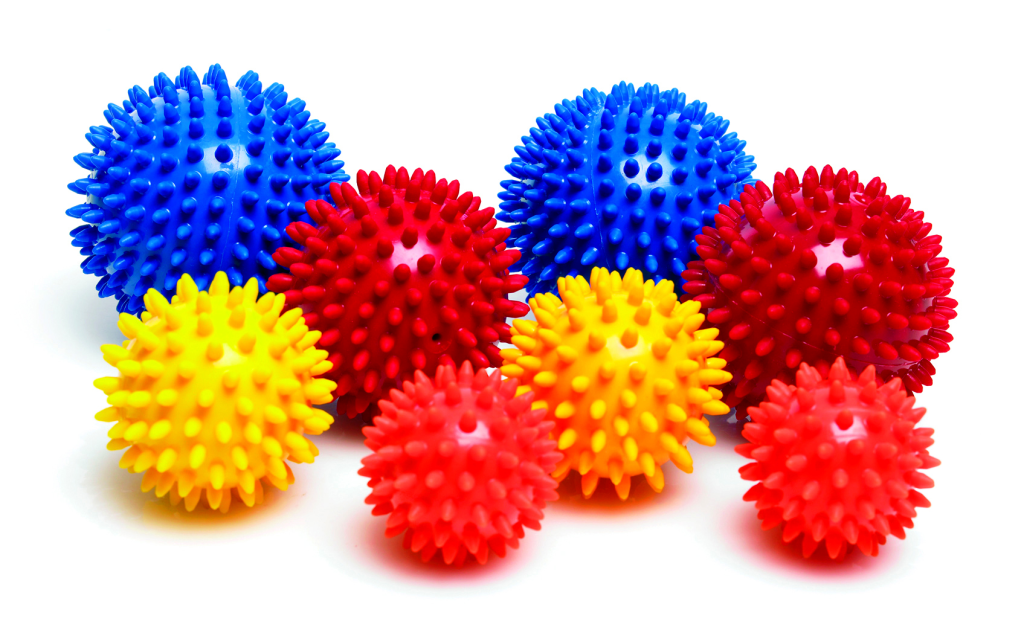 Уровень:базовыйНаправленность: физическое воспитание Возраст обучающихся: 2-3 годаСрок реализации: 1 годАвтор составитель: Якушева Мария Сергеевна, воспитательс. Екатеринославка, 2021 г.Пояснительная запискаРабочая программа составлена воспитателем Якушевой М.С. на основе:образовательной программы дошкольного образования «От рождения до школы». / Под ред. Н.Е. Вераксы, Т.С.Комаровой, М.А.Васильевой.учебно - методического пособия «Развитие мелкой моторики рук у детей раннего возраста». Янушко Е. А.Картотека упражнений с мячиками су-джок.							Программа «Су - Джоку» направлена на развитие и укрепление мелкой моторики рук, речевой активности у детей с 2-х лет, с целью общего укрепления организма, улучшения психоэмоционального состояния детей, для формирования чувства ритма, при тактильной стимуляция в определѐнном ритме. Актуальность.  Формирование здоровья детей -  одна из основных проблем в современном обществе. Дошкольный возраст наиболее ответственный этап в жизни каждого человека. Именно в этом возрастном периоде закладываются основы здоровья. В настоящее время идёт постоянный поиск новых и совершенствование старых форм, средств и методов оздоровления детей в условиях дошкольных образовательных учреждений. Одним из таких методов является Су-Джок терапия.Су-Джок в переводе с корейского дословно означает Су – кисть, Джок – стопа. Метод Су-Джок терапии разработан корейским профессором Пак Чже Ву в 1986 году, обладает высокой эффективностью, безопасностью и простотой, базируется на традиционной акупунктуре и восточной медицине самооздоровления.Оздоровительный эффект предлагаемого метода основан на том, что на теле человека имеются системы соответствия - участки тела, куда проецируется анатомическое строение человека в уменьшенном виде. Организм и системы соответствия активно взаимодействуют. Малейшая патология в органе отражается в зоне его проекции, а стимуляция этой зоны оказывает нормализующее действие на орган. Иными словами, на кистях и стопах располагаются системы высокоактивных точек соответствия всем органам и участкам тела. Следовательно, воздействуя на определенные точки, можно влиять на соответствующий этой точке орган человека.    Например, тело человека имеет 5 условно отдельных частей: голова, две руки и две ноги. И у кисти руки, и у стопы ноги — по 5 пальцев, которые соответствуют 5 частям тела. Это сходство наглядно можно представить, рассмотрев собственную кисть. Максимально отставленный большой палец — это голова, мизинец и указательный пальцы — руки, а средний и безымянный — ноги.Возвышение ладонной поверхности, расположенное под большим пальцем, — грудная клетка, остальная ее часть — брюшная полость. Тыльная сторона кисти — спина, а продольная линия, условно делящая кисть пополам, — позвоночник. При каком-либо возникшем заболевании «сигнальная» волна из пораженного органа или участка направляется в точку соответствия и приводит ее в возбужденное состояние — точка становится резко болезненной.При стимуляции этой точки возникает ответная, лечебная волна, нормализующая деятельность пораженного органа. Таким образом, кисть и стопа – своеобразные пульты управления организмом человека.Регулярное воздействие на биологически активные точки рук и стоп способствует активации защитных функций организма.Из предлагаемых Су-Джок терапией массажеров, наиболее приемлемым считается использование шариков с шипами и массажные металлические кольца, так как работа с ними не требует специальной подготовки и доступна для самостоятельного использования массажера ребенком. Су-Джок терапия активно используется в коррекционно-логопедической работе ДОУ, но практика показывает, что использование массажеров Су-Джок в обычных группах эффективно в качестве профилактики респираторных заболеваний и укрепления здоровья дошкольников.Су-Джок массажеры в педагогической практике активно применяют на протяжении двух лет. За это время мною разработана картотека упражнений с применением шариков и колец Су-Джок.Систематическое занятие с детьми Су-Джок положительно сказывается не только на здоровье и настроении ребят, но и способствует развитию мелкой моторики.Массажеры имеются в группе, находятся в свободном доступе, что дает возможность детям самостоятельно выполнять упражнения, без вмешательства педагога.Новизна. Одно из направлений педагогической деятельности - коррекционная и развивающая работа по укреплению мышц и совершенствованию движений кистей рук у детей с использованием Су-Джок терапии. О необходимости целенаправленной работы в этой сфере написано немало статей, книг, проведено много исследований, с разных сторон, освещающих проблему функциональных возможностей кистей рук детей, связь между степенью сформированности тонких движений пальцев рук и уровнем речевого и интеллектуального развития.В настоящее время нетрадиционные формы и средства работы с детьми привлекают всё большее внимание. Су-Джок терапия – одна из них. Основанная на традиционной акупунктуре и восточной медицине, она считается одной из лучших систем самооздоровления. Для лечебного воздействия здесь используется только те точки, которые находятся на кистях рук и стопах. Гипотеза.Применение в работе ДОУ таких нетрадиционных здоровьесберегающих педагогических технологий, как Су-Джок терапия, повысит иммунитет и сформирует у детей, педагогов и родителей ценностные ориентации, направленные на сохранение и укрепление здоровья.Неоспоримыми достоинствами Су–Джок терапии являются:Высокая эффективность – при правильном применении наступает выраженный эффект.Абсолютная безопасность – неправильное применение никогда не наносит вред – оно просто неэффективно.Универсальность - Су–Джок терапию могут использовать, как и педагоги в своей работе, так и родители с детьми в домашних условиях.Простота применения – для получения результата проводить стимуляцию биологически активных точек с помощью Су–Джок шариков (они свободно продаются в аптеках и не требуют больших затрат).Объект исследования.Процесс воздействия на биологически активные точки организма ребенка.Предмет исследования.Су-Джок терапия, как нетрадиционная здоровье сберегающая технология.Средства достижения поставленных задач:применение пальчиковой гимнастики во время досуга детей;использование пальчиковой гимнастики на занятиях, на прогулке и т.д.;информационные листы для родителей;разучивание стихов, потешек;использование атрибутов к пальчиковой гимнастике.Проблемная ситуация.Как укрепить здоровье, при помощи такой нетрадиционной здоровьесберегающей педагогической технологии, как Су-Джок терапия.Для реализации программы имеется:материалы «Су – Джок» и инструменты для работы;наглядные пособия;методическая литература.Во время педагогического процесса соблюдаются санитарно-гигиенические и методические требования к охране жизни и здоровья дошкольников в рамках дополнительного образования.Цель программы:развивать и укреплять мелкую моторику рук у детей младшего дошкольного возраста посредством Су – Джок терапии. Задачи:сформировать навыки самоконтроля и саморегуляции движения рук под контролем зрения, осязания, тактильно-двигательных ощущений; Воздействовать на биологически активные точки кистей рук с помощью Су–Джок массажера, при этом стимулируя речевые зоны коры головного мозга.Использовать чувства познания: зрение, слух, осязание при закреплении в игре основных приемов работы с колючим шариком - массажором (Су-джок-терапия):- вращение шарика между ладонями;- прокатывание шарика в ладонях вперед и назад;- сжимание шарика в кулачок и разжимание.Развивать мелкую моторику и координацию движения обеих рук. Стимуляция осязательной активности.Развивать психические процессы (ощущение, внимание, воображение, память, мышление).способствовать умению целенаправленно управлять движениями пальцев рук в бытовых ситуациях, приобретать навыки самообслуживания и действий с бытовыми предметами, орудиями (ложка, лопатка и пр.); развивать речь, произвольное внимание, зрительное и слуховое восприятие детей через стимуляцию мелкой моторики рук; воспитывать трудолюбие, терпение, аккуратность, чувство удовлетворения от совместной работы, чувство взаимопомощи и коллективизма. Повысить уровень компетентности воспитателей в вопросах коррекции речевых нарушений у дошкольников.    В основе образовательного процесса кружка лежат следующие педагогические принципы: уважения личности ребёнка, обучение и воспитание в доступной, соответствующей его возрасту форме; индивидуального подхода к ребенку с учетом его особенностей; оздоровительной направленности – на пальцах рук есть много точек, массаж которых помогает укреплять здоровье ребенка; коммуникативности – создание атмосферы доброжелательного общения между детьми; Форма работы с детьми:10 минут ежедневно 2 раза в день, включая в утреннюю гимнастику и гимнастику после дневного сна.Ожидаемые результаты:После освоения содержания рабочей программы дети готовы и способны: - воспроизводить кистевые и пальчиковые движения вслед за воспитателем; - манипулировать мелкими предметами; - застегивать и расстегивать пуговицы, застежки, молнии; - справляться со шнуровкой и нанизыванием пуговиц, шариков на тесьму; - развивается речь: ребенок использует речь как средство общения, связно объясняет свои действия, запоминает и произносит стихи, потешки и т. - владеет приѐмами работы с карандашом, кистью, пластилином, бумагой.Учебный план работы кружка « Развитие мелкой моторики рук детей младшего дошкольного возраста посредством методики Су-Джоку» на 2021 – 2022 учебный год.План занятий в первой младшей группе.Аналитический отчёт по оздоровительной программе «Минутки здоровья с су-джок». При регулярном использовании элементов «Су-джок терапии», у детей проявляется интерес к пальчиковой гимнастике с использованием Су-джок шариков. развиваются произвольное поведение, внимание, память, речь и другие психические процессы, необходимые для становления полноценной учебной деятельности. После применения самомассажа шариками Су – Джок прослеживается снижение заболеваемости у детей.Таким образом, Су – Джок терапия является одним из эффективных приемов, обеспечивающих развитие познавательной, эмоционально-волевой сфер ребенка и плодотворно воздействует на весь организм в целом.Оценка эффективности занятий «Минутки Здоровья С Су-Джок» на начало года.Низкий уровень- 65%Средний уровень- 35 %Высокий уровень- 0%Оценка эффективности занятий «Минутки Здоровья С Су-Джок» на конец учебного года.Низкий уровень- 9%Средний уровень- 65%Высокий уровень- 26% Низкий уровень- у ребенка плохо развита мелкая моторика, выполняет задания с помощью воспитателя. Не внятная речь. Ребенок не внимателен, очень тяжело усидеть во время занятия.Средний уровень- на развитие мелкой моторики ребенок выполняет задания, но при этом испытывает трудности, выполняет задания с помощью воспитателя. Внимательность во время занятия бывает не в течении всего занятия.Высокий уровень- Ребенок без помощи взрослого может выполнить задание на развитие мелкой моторики. Рассказывает некоторые стихотворения. Очень внимательны и усидчивы во время занятия.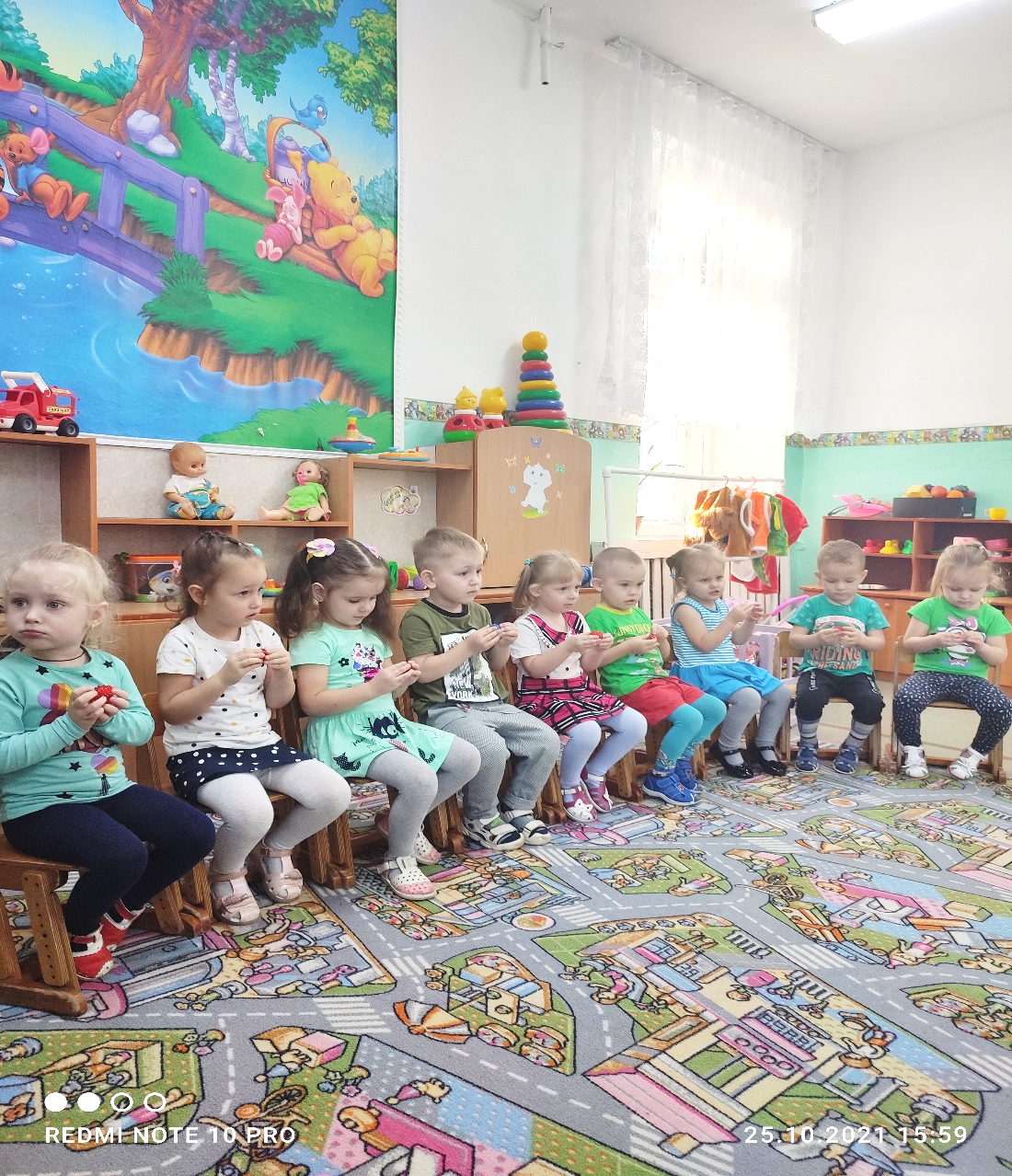 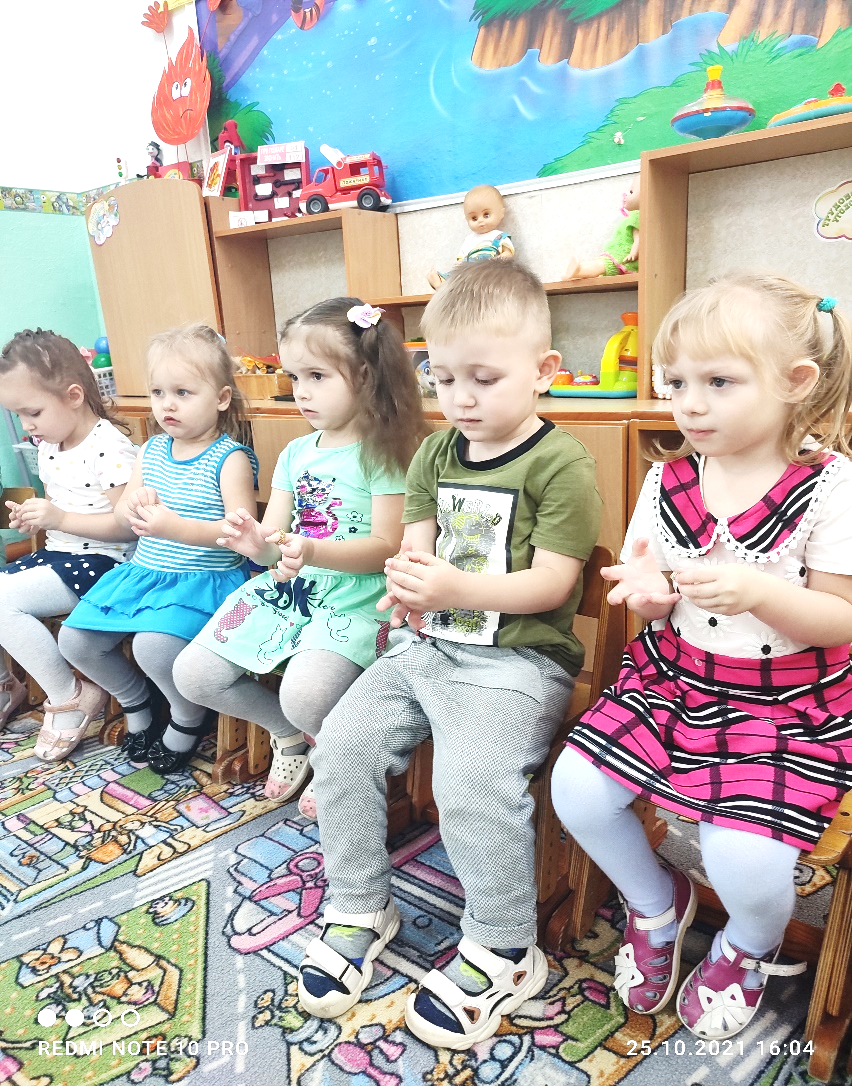 Приложение Занятие №1. Тема: «Встреча с мамой Ежихой и ежатами».Задачи:1.Способствовать закреплению знаний основных цветов (красный, зеленый, желтый, синий), знаний о величине (большой-маленький), форме предмета (круглый), поверхности предмета (колючий).2.Использовать чувства познания: зрение, слух, осязание при закреплении в игре основных приемов работы с колючим шариком -массажором ( Су-джок-терапия):- вращение шарика между ладонями;-прокатывание шарика в ладонях вперед и назад;- сжимание шарика в кулачок и разжимание.3. Стимулировать Су-джок-массажором речевые области в коре головного мозга.4. Развивать мелкую моторику и координацию движения обеих рук. Стимуляция осязательной активности.5. Развивать психические процессы (ощущение, внимание, воображение, память, мышление).Оборудование: разноцветные шарики Су-джок массажоры (четыре основных цвета), мнемотаблица по сказке «Разноцветные ёжики», мелодия «Звуки леса», мяч, игрушка ёжик.Содержание:1. Вводная часть (игровой разогрев).- Здравствуйте, ребята! Я рада Вас видеть. Давайте познакомимся. Вы будете передавать мяч друг другу, называя своё имя, а все остальные эхом будут его повторять.  Игра «Эхо». 2. Рабочая часть.- Сегодня мы с Вами отправимся в путешествие, закройте глаза, отгадайте где мы? Звучит музыка «Звуки леса».- Правильно, мы с Вами в осеннем лесу.Отгадайте, кто нас встречает?В густом лесу под елками,Осыпанный листвой,Лежит клубок с иголками,Колючий и живой. Показываю игрушку - ёжик. - Как вы догадались, что это ёжик?- Это мама-ежиха! Как зовут деток. У ежихи? (ежата)(Дети знакомятся с колючим шариком при рассказывании сказки по мнемотаблице , в которой говорится о том, как ежата раскрасили себя красками и стали – разноцветными ёжиками. Дети держат их в руках, рассматривают, проговаривают форму, величину, цвет, чем покрыто тело ёжиков. Закрепляют основные движения: вращение между ладонями, прокатывание вдоль ладоней, сжимание шарика в кулачок.)- Кто же в лесу прячется – играет с нами в прятки? (ёжики). Идет активизация речи детей – «Какого цвета ёжик?»Проверим, кто спрятался в лесу (из пакета достается лист, на котором нарисованы мама ежиха со своими ежатами). Дети берут в руки шарики-массажеры, катают их в ладонях – играют с ёжиками. Проговариваются слова: круглый колючий, маленький. У кого красный ёжик? (поднимают шарик над головой). У кого синий, зеленый, желтый? Прячут шарик в кулачке, разжимают – играют в прятки. Игра заканчивается, когда мама ежиха зовет ежат домой.Разучивание стих.Ежик колет нам ладошки,Поиграем с ним немножко.Ежик нам ладошки колет –Ручки к школе нам готовит.МассажМячик-ежик мы возьмем, (подбрасываем мячик вверх) Покатаем и потрем. (прокатываем между ладошек) Вверх подбросим и поймаем, (опять подбрасываем мячик) И иголки посчитаем. (пальчиками мнем иголки мячика) Пустим ежика на стол, (кладем мячик на стол) Ручкой ежика прижмем (ручкой прижимаем мячик) И немножко покатаем… (катаем мячик) Потом ручку поменяем (меняем руки)(Массаж позволяет активизировать межполушарное взаимодействие, синхронизировать работу обоих полушарий мозга. Их содержание и ритм максимально приближены к характеру самого движения, чтобы у ребенка возникал конкретный образ. Вначале дети выполняют упражнения, молча, по показу, затем, по мере формирования правильного произношения, проговаривают текст. Позже они произносят тексты самостоятельно.)3. Завершающая часть (игровая релаксация): ритуал прощания.- На этом наше путешествие заканчивается. Расскажите, что вам понравилось? (ответы детей).- А теперь  давайте попрощаемся и скажем «спасибо» друг другу за замечательное путешествие. Занятие № 2.  Тема: «Ёжик».Цель: воздействовать на биологически активные точки кистей рук с помощью Су–Джок массажёра, при этом стимулируя речевые зоны коры головного мозга.Оборудование: шарики Су джок, игрушка ёжик, маска ёжика.Содержание:1. Вводная часть (игровой разогрев).- Здравствуйте, ребята! Я рада Вас видеть. Давайте  поприветствуем друг друга носиками.2. Рабочая часть.Отгадайте загадкуПо тропинке весь в иголкахПрокатился шарик колкий.Не видать ни рук, ни ножекНу конечно  это - ... (Ёжик) Пальчиковая игра “Ежик”.Предложить детям сделать из пальчиков ежика (сложить ладони, пальцы выпрямлены). Ежик маленький замерз (прижать пальцы – ежик убрал иголки)И в клубок свернулся.Солнце ежика согрело (выпрямить пальцы – ежик показал колючки)Ежик развернулся.Сюрпризный момент. – Ребята, посмотрите, кто к нам пришел. Это – ежик. (Дети рассматривают игрушечного ежа, пытаются погладить.)– Что ж ты, еж, такой колючий?Ежик. – Это я на всякий случай: Знаешь, кто мои соседи? Лисы, волки да медведи.  (Б.Заходер.)Пальчиковая игра «Ёжик».Ёжик, ёжик, хитрый ёж, На клубочек ты похож. (Дети катают шарик между ладонями.) На спине иголки (Массажные движения большого пальца.)Очень-очень колкие. (Массажные движения указательного пальца.)Хоть и ростом ёжик мал, (Массажные движения среднего пальца.)Нам колючки показал, (Массажные движения безымянного пальца.)А колючки тоже (Массажные движения мизинца.)На ежа похожи. (Дети катают су-джок между ладонями.)3. Завершающая часть (игровая релаксация): ритуал прощания.Игра “Погладь ежика”.– Ребята, ежик испугался. Давайте мы его успокоим и споем песенку. (Выбирается ребенок, который будет изображать ежика. Он садиться и обхватывает руками колени. Остальные дети вместе со взрослым поют песенку.)Шли по лесу не спеша,Вдруг увидели ежа. – Ежик, ежик, – мы друзья, Дай погладить нам тебя.Все наклоняются и ласково гладят “ежика”.- На этом наша игра с ежом заканчивается. Расскажите, что вам понравилось? (ответы детей)Занятие № 3. Тема: «Грибы»Цель: уточнение, расширение и активизация словаря по теме « Грибы». Воздействовать на биологически активные точки кистей рук с помощью Су–Джок массажера, при этом стимулируя речевые зоны коры головного мозга. Оборудование: массажные кольца, картинки грибы, корзинка, шерстяные нитки.Содержание:1. Вводная часть (игровой разогрев).Здравствуйте, ребята! Я рада Вас видеть. Сегодня мы поприветствуем друг друга улыбкой.Логопед раздает детям по одной картинке с изображением осени.- Сядет тот, кто назовет осеннюю примету.2. Рабочая часть. Чтение стихотворения:«Чух-чух-чух»,Мчится поезд во весь дух.Паровоз пыхтит, —«Тороплюсь», — гудит:«у-у-у…»Дидактическая игра «Сбор грибов»  По дорожкам, по тропинкам,  В лес осенний мы пойдем. Бод березкой, под рябинкой  Мы грибочков наберем.Дети собирают грибы (по  очереди  снимают  грибы  с  ковролина)Рассказ логопеда о грибах.Вот корзиночка стоит, очень странная на вид,Догадайся поскорей, что в корзиночке моей? (Грибы.).– Посмотрите, правильно. А как вы догадались, что это грибы? (Ножка, шляпка, грибница.)Грибы растут в лесу: на полянках, на опушках, под деревьями, в траве и даже на пнях. У грибов есть шляпка и ножка. Грибы бывают съедобные и несъедобные (ядовитые). Что значит «съедобные»?Далее логопед выставляет на наборное полотно по одной картинке с изображением гриба и рассказывает о нем.БЕЛЫЙ ГРИБ — шляпка коричневая, круглая, ножка толстая.В глухом бору стоять привыкНа толстой крепкой ножке я.Найти попробуйте меня.ПОДБЕРЕЗОВИК — растет в основном под березой, шляпка круглая, ножка тонкая, высокая, шляпка темно-коричневого цвета.Подберезовик хорош.На опавший лист похож.ПОДОСИНОВИК — с красной шляпой, ножка высокая.В красной шляпке, словно гном,Я под осиной выбрал дом.ЛИСИЧКИ — желтого цвета, с невысокой ножкой, шляпка вогнутая.Лисички рассыпалисьЖелтою стайкой,Как будто погналисьЗа солнечным зайкой.ОПЯТА — грибы светло-коричневого цвета на тонких ножках с «воротничком», растут «семьями».Опята букетомСтоят на пеньке.Найдется им местоВ твоем кузовке.СЫРОЕЖКИ — шляпки могут быть красного, желтого, зеленого и других цветов, ножки белые, грибы хрупкие.В шляпках модных, симпатичных,Яркий праздничный наряд…Сыроежками нас кличут,Но сырыми не едят.МУХОМОР — самый распространенный ядовитый гриб. Ножка длинная, есть белый воротничок. Шляпка красная, круглая, в белую крапинку.Возле леса на опушке, украшая темный бор,Вырос пестрый, как петрушка, ядовитый мухомор.Шляпка красная, в горошек,Воротник на тонкой ножке.Этот гриб красив на вид,Но опасен, ядовит.БЛЕДНАЯ ПОГАНКА — смертельно ядовитый гриб. Ножка  длинная, у корня находится мешочек, из которого гриб растет, воротничок, шляпка круглая, неровная, по цвету бледная.Я не привыкла нравиться,Кто съест меня — отравится.Игра с колечками су - джок.Я корзинку в лес беру, там грибы я соберу.Дети делают ладошку « корзиночкой» и катают шарик.Удивляется мой друг : « Сколько здесь грибов вокруг !»Показывают удивление, разводят руки в стороныПодосиновик, масленок, подберезовик, опенок,Боровик, лисичка, груздь – не играют в прятки пусть !Рыжики, волнушки  найду я на опушке.Возвращаюсь я домой, все грибы несу с собой.Поочередно одевают колечко на пальчики, начиная с мизинца правой руки.А мухомор не понесу, пусть останется в лесу !Большой палец левой руки оставляют, грозят ему.3. Завершающая часть (игровая релаксация): ритуал прощания.– Что мы сегодня повторили на занятии? (Ответы детей.)– Что нового узнали? (Ответы детей.)– Давайте ежихе сделаем сюрприз, выложим из цветных шерстяных ниток грибную полянку (дети выкладывают на ковре).Занятие № 4.  Тема: «Волшебные шарики»Цель: воздействовать на биологически активные точки кистей рук с помощью Су–Джок массажера, при этом стимулируя речевые зоны коры головного мозга. Оборудование: разноцветные шарики Су-джок массажёры (четыре основных цвета),   массажные кольца, вязаный шарик. 1. Вводная часть (игровой разогрев).- Здравствуйте, ребята! Я рада Вас видеть. Посмотрите, какой чудесный у меня шарик. Он не простой, а волшебный: когда вы его передаёте кому-либо, с ним передаётся ваше тепло, ваша доброта. Приятно получать такой шарик. Сейчас мы будем передавать его по кругу, здороваться друг с другом и говорить комплименты.2. Рабочая часть.Ежиха с ежатами очень Вас ждали и хотят поиграть.Игра   «Прыжки»Пальчик мой по кочкам, прыг. Он хороший ученик.(Шарики раскрыть и «попрыгать» попеременно всеми пальцами: большим и указательным, указательным и средним, средним и безымянным, безымянным и мизинцем по колючей поверхности, как по кочкам.)Игра «Волшебный шарик»Этот шарик непростой,         - (любуемся шариком на левой ладошке)
Он колючий, вот какой.        - (накрываем правой ладонью)Будем с шариком играть      - (катаем шарик горизонтально)И ладошки согревать.Раз катаем, два катаем          - (катаем шарик вертикально)И ладошки согреваем.   Раз катаем, два катаем           - (катаем шарик горизонтально)И ладошки согреваем.Катаем, катаем, катаем           - (катаем шарик вертикально)Сильней на шарик нажимаем.Как колобок мы покатаем,       - (катаем шарик в центре ладошки)Сильней на шарик нажимаем.     (Выполняем движения в соответствии с текстом в правой руке)В ручку правую возьмём,      
В кулачок его сожмём.Раз сжимаем, два сжимаемШарик мы не выпускаем.   (Выполняем движения в соответствии с текстом в левой руке)В ручку левую возьмём,
В кулачок его сожмём.Раз сжимаем, два сжимаемШарик мы не выпускаем.     (Выполняем движения в соответствии с текстом)Мы положим шар на столИ посмотрим на ладошки,И похлопаем немножко,Потрясём свои ладошки. Мы немного отдохнём,
Заниматься мы начнём. 3. Завершающая часть (игровая релаксация): ритуал прощания.Дети встают лицом к лицу на расстоянии вытянутых рук и поднимают руки вверх. Каждый участник проходит  по центру, а стоящие по краям ласково гладят проходящего участника по голове, плечам, рукам. Продолжается до тех пор, пока не пройдут все. Занятие № 5.  Тема: «Сказка Ёжик»Цель: воздействовать на биологически активные точки кистей рук с помощью Су–Джок массажера, при этом стимулируя речевые зоны коры головного мозга. Оборудование: разноцветные шарики Су-джок массажоры (четыре основных цвета),   массажные кольца, 1. Вводная часть (игровой разогрев).- Здравствуйте, ребята! Я рада Вас видеть.Давайте поздороваемся с Ежихой. Дотроньтесь каждый до неё  и назовите своё имя и имя рядом стоящего сверстника….    2. Рабочая часть.СКАЗКА «ЁЖИК»Жил был ёжик (показываем шарик-массажёр). Он был колючий (обхватываем ладонью правой, затем левой руки).Как-то раз, пошёл он погулять (катаем по кругу на ладони). Пришёл на полянку, увидел короткую тропинку и побежал по ней (катаем от ладони к мизинчику и обратно), вернулся на полянку (катаем по кругу на ладони), опять побежал по полянке (катаем между ладонями по кругу), заметил речку, побежал по её бережку (катаем по безымянному пальцу), снова вернулся на полянку (между ладонями), посидел, отдохнул, погрелся на солнышке, увидел длинную тропинку и побежал по ней (катаем по среднему пальчику), вернулся на полянку и увидел горку, решил забраться туда (слегка поднимаем указательный пальчик (горка) и водим шариком по нему). Потом ёжик покатился вниз и снова оказался на полянке (движение по кругу на ладони), увидел деревце и оббежал вокруг него (катаем вокруг большого пальчика, подняв его).Стало ёжику жарко, он высунул свою мордочку навстречу прохладному ветерку.Дыхательная гимнастика: Вдох через нос, выдох на ладонь руки, повторить 2 раза.Открываем шарик и достаём массажное колечко. Поочерёдно надеваем его на каждый палец ведущей руки, движения вверх-вниз несколько раз.Ёжик увидел грибок и поспешил сорвать его (на большой палец), заметил цветочек и понюхал его (на указательный), нашёл красивый листочек и подбежал его посмотреть (на средний), приметил ягодку и сорвал её (на безымянный), нашёл шишку и взял её для своей мамы в подарок (на мизинчик).Ёжик так весело гулял по лесу, что не заметил, как стало темнеть. Наступал вечер. Довольный прогулкой он отправится домой (закрываем шарик, катаем между ладонями).3. Завершающая часть (игровая релаксация): ритуал прощания.Игра «Сосед». Дети становятся в круг так, чтобы плечо ребёнка дотрагивалось до плеча соседа.Далее дети выполняют действия. Приговаривая такие слова:«Соседа можно потолкать, потолкать (тихонько толкают друг друга). Соседа можно пощипать, пощипать (тихонько пощипывают друг друга). Соседа можно обнять, обнять, обнять (обнимают друг друга)».Игра проводится 2-3 раза. - На этом наше занятие заканчивается. Расскажите, что вам понравилось? (ответы детей).Занятие № 6. Тема: «Фрукты»Цель: развивать речь по теме «Фрукты», обогащать словарь прилагательными. Воздействовать на биологически активные точки кистей рук с помощью Су–Джок массажера, при этом стимулируя речевые зоны коры головного мозга. Оборудование: разноцветные шарики Су-джок массажоры (четыре основных цвета), Ежиха, колокольчик, массажные кольца, картинки фрукты, муляжи овощей и фруктов, мешочек, кусочки разных фруктов на тарелочке.1. Вводная часть (игровой разогрев).- Здравствуйте, ребята! Я рада Вас видеть.  Сегодня, позвонив в колокольчики, пройдя по тропинке, мы снова попадём к маме Ежихе с ежатами.2. Рабочая часть.Упражнение «Мой хороший»- Закройте глаза, а из ладошек сделайте лодочку. Каждому из вас я положу маленького друга (логопед кладёт каждому шарик су-джок).- Возьмите шарик в руки. Согрейте его своим теплом. Погладьте осторожно, нежно. Поговорите с ним, скажите ему как можно больше ласковых слов, назовите его ласково. (Дети гладят, шепчут в ладошки. Нужно стараться, чтобы дети как можно больше проявляли ласку и нежность. Маленькие друзья остаются у детей).- Ребята, осень-пора фруктов, а какие фрукты вы знаете? Ежиха принесла мешок, в нём овощи и фрукты поможем ей их разделить. Игра «Овощи - фрукты». Тема « Фрукты».Этот пальчик – апельсин, он, конечно, не один.Этот пальчик – слива, вкусная, красивая.Этот пальчик – абрикос, высоко на ветке рос.Этот пальчик – груша, просит : « Ну – кА, скушай !»Этот пальчик – ананас,Дети поочередно разгибают пальчики из кулачка, катая шарик.Фрукт для вас и для нас.Дети катают шарик по ладошке (картинки фруктов помогают запомнить стих.)Массаж пальцев эластичным кольцом. /Дети поочередно надевают массажные кольца на каждый палец, проговаривая стихотворение пальчиковой гимнастики/3. Завершающая часть (игровая релаксация): ритуал прощания.Игра «Сосед». Дети становятся в круг так, чтобы плечо ребёнка дотрагивалось до плеча соседа.Далее дети выполняют действия. Приговаривая такие слова:«Соседа можно потолкать, потолкать (тихонько толкают друг друга). Соседа можно пощипать, пощипать (тихонько пощипывают друг друга). Соседа можно обнять, обнять, обнять (обнимают друг друга)».Игра проводится 2-3 раза. - На этом наше занятие заканчивается. Расскажите, что вам понравилось? (ответы детей).Спасибо нашим пальчикам,Спасибо язычку,Красиво, чётко, правильно,Я говорить хочу!Занятие № 7. Тема: «Наши пальчики».Цель:   Воздействовать на биологически активные точки кистей рук с помощью Су–Джок массажера, при этом стимулируя речевые зоны коры головного мозга. Оборудование: разноцветные шарики Су-джок массажоры (четыре основных цвета), колечки, ежиха. 1. Вводная часть (игровой разогрев).- Здравствуйте, ребята! Я рада Вас видеть. Давайте поприветствуем друг друга тихо, так, как капает дождик.  Поиграем с ладошками, будьте внимательны, слушайте и выполняйте задания.Ладошки вверх, Ладошки вниз, А теперь их на бочок- И зажали в кулачок.2. Рабочая часть.Игра «Портрет мамы Ежихи». Цель: развитие умения концентрировать внимание на деталях.-Ежиха просит Вас, нарисовать мелом на доске, её портрет.К доске по очереди подходят дети и пририсовывают детали, создавая портрет. В то время, когда один ребёнок находится у доски, остальные закрывают глазами, открывая их по команде взрослого, говорят, что изменилось. Чем дольше длится  игра, тем сложнее искать новые детали. -Ежихе, понравился портрет и она отпускает своих ежат поиграть с Вами.Ежик колет нам ладошки,Поиграем с ним немножко. (прокатывание шарика в ладонях вперед и назад)Ежик нам ладошки колет –Ручки к школе нам готовит  (вращение шарика между ладонями).Массаж пальчиков эластичным кольцомРаз – два – три – четыре – пять,    /разгибать пальцы по одному/Вышли пальцы погулять,Этот пальчик самый сильный, самый толстый и большой.Этот пальчик для того, чтоб показывать его.Этот пальчик самый длинный и стоит он в середине.Этот пальчик безымянный, он избалованный самый.А мизинчик, хоть и мал, очень ловок и удал.• «Глазки закрывай, на каком колечко пальце – угадай» (использование Су – Джок шаров для развития памяти и внимания)ребенок закрывает глаза, взрослый надевает колечко на любой его палец, а тот должен назвать, на какой палец какой руки надето кольцо.3. Завершающая часть (игровая релаксация): Игра «Сороконожка» . Цель: научить детей взаимодействовать со сверстниками, способствовать сплочению детского коллектива.Игроки становятся в ряд, друг за другом и каждый держится за пояс игрока, стоящего впереди него. Ведущий дает «сороконожке» различные задания, которые она должна выполнять. Так же можно проводить соревнования между несколькими «сороконожками». При этом выигрывает та команда, которая выполнит больше всех заданий, прежде чем их «сороконожка» развалится.  Примеры заданий, которые может давать ведущий «сороконожке»:— Сороконожка поднимает все свои правые (левые) ножки.— Сороконожка прыгает.                               — Сороконожка садится (игроки должны присесть на корточки).— Сороконожка ползет сидя (игроки передвигаются на корточках).— Сороконожка встала и побежала.Ритуал прощания.Спасибо нашим пальчикам,Спасибо язычку,Красиво, чётко, правильно,Я говорить хочу!Занятие № 8. Тема: «Овощи»Цель:   расширять словарный запас по теме овощи. Воздействовать на биологически активные точки кистей рук с помощью Су–Джок массажера, при этом стимулируя речевые зоны коры головного мозга. Оборудование: разноцветные шарики Су-джок массажоры (четыре основных цвета), колечки, картинки овощей, мяч. 1. Вводная часть (игровой разогрев).- Здравствуйте, ребята! Я рада Вас видеть. Сегодня мы поприветствуем друг друга ладошками. Для этого потрём свою ладошку о ладошку соседа слева. А теперь поздороваемся плечами, лбами. Молодцы!2. Рабочая часть. 1)Пальчиковая гимнастика “КАПУСТА”Логопед. Отгадайте загадку:Она растет у вас на грядке, Одета в шумные шелка. Мы для нее готовим кадки И крупной соли полмешка. Дети. Капуста! Логопед. Давайте заготовим капусту на зиму.Тук! Тук! Тук! Тук! (Ритмичные удары ребром ладоней по столу.) Раздается в доме стук.  Мы капусту нарубили, (Хватательные движения обеими руками.) Перетерли, (Указательный и средний пальцы трутся о большой.) Посолили  И набили плотно в кадку. (Удары обеими руками по столу.) Все теперь у нас в порядке. (Отряхивают руки.)2) Введение в тему (картинки с изображением овощей). Назовите всё это (картинки с изобр. овощей) одним словом. (Овощи) - Какие ещё овощи вы знаете? - Где растут овощи? (на земле, под землёй) - Как собирают овощи, которые растут на земле. на кусте? (срывают, срезают) - Как собирают овощи, которые растут под землёй? (выкапывают выдёргивают) 3) Игра “Подбери признак” Морковь (свёкла, репа, капуста) - (какая?) – вкусная, хрустящая, оранжевая, большая, круглая, полезная, сочная, крупная, мелкая…. Лук (огурец, помидор, чеснок, кабачок)- (какой?) – вкусный, хрустящий, красный, большой, круглый, полезный, сочный, крупный, мелкий, горький….4)Игра с шариками, колечками.Левая рука:  Вырос у нас чесночок,  (Дети одевают колечко на указательный палец)  Перец, томат, кабачок,  (средний палец)  Тыква, капуста, картошка,  (безымянный палец)  Лук и немного горошка.  (мизинец)  Правая рука:  Овощи мы собирали.  (разминают мизинец)  Ими друзей угощали,  (безымянный палец)  Квасили, ели, солили,  (средний палец)  С дачи домой увозили.  (указательный палец)  Прощай же на год,  Наш друг-огород. (машем - пока)3. Завершающая часть (игровая релаксация):Игра “Назови сок, салат” (с мячом). Сок из моркови- морковный. Сок из капусты- капустный. Сок из свёклы- свёкольный. Салат из огурцов- огуречный. Салат из картофеля- картофельный. Суп из гороха- гороховый. Икра из кабачков- кабачковая. Ритуал прощания.Спасибо нашим пальчикам,Спасибо язычку,Красиво, чётко, правильно,Я говорить хочу!Занятие № 9.  Тема: «Поздняя осень».Цель: знакомить с сезонными явлениями поздней осени, расширять представления о творчестве композиторов. Воздействовать на биологически активные точки кистей рук с помощью Су–Джок массажера, при этом стимулируя речевые зоны коры головного мозга. Оборудование: Пьеса П. И. Чайковского «Ноябрь» (из цикла «Времена года»), разноцветные шарики Су-джок массажоры (четыре основных цвета), колечки, мнемо- квадраты. 1. Вводная часть (игровой разогрев).- Здравствуйте, ребята! Я рада Вас видеть. Сегодня мы поприветствуем друг друга ладошками. Для этого потрём свою ладошку о ладошку соседа слева. А теперь поздороваемся плечами, лбами. Молодцы!2. Рабочая часть.- Скажите какое сейчас время года? (осень)- Назовите осенние месяцы (Сентябрь, октябрь, ноябрь.) - Мы сейчас с вами поиграем в игру «Ворота»Игра «Ворота»-Двое детей возьмутся за руки и изобразят ворота. А остальные будут проходить в ворота, говоря кто они, называя приметы осени (мороз, длинные ночи, хмурые тучи, иней на ветках, короткие дни, первый лед, холодный дожди, порывистый холодный ветер,  осенью опадают листья, выпадает снег, река покрывается льдом, некоторые животные впадают в спячку, белка делает запасы на зиму, заяц меняет шубку, перелётные птицы улетают на юг. Если кто-то ошибается, ворота его не пропускают.- Ребята, слушайте внимательно, не перебивайте, это что за месяц, ну-ка отгадайте:Поле чёрно-белым стало:Падает то дождь, то снег.А ещё похолодало —Льдом сковало воды рек.Мёрзнет в поле озимь ржи.Что за месяц, подскажи?Ответ детей: это месяц ноябрь.Ноябрь – последний осенний месяц. - Как можно назвать осень в ноябре? (Поздняя.)А какие признаки глубокой, поздней осени показаны в стихотворении?Примерные ответы детей: реже солнышко появляется, на улице холодно, короче становится день, лес обнажается, птицы улетают на юг. - Ребята, каждое время года дарит нам много красоты и творчества. Осенью каждый день можно увидеть какие-то изменения, превращения. Постараемся их не пропустить.Послушайте, как композитор Петр Ильич Чайковский передал свое настроение от поздней осени.  Звучит музыка.Беседа об услышанном.Ноябрь"На тройке". Тройка - так называют в России коней, запряженных вместе, под одной дугой. К ней часто подвешивали колокольчики, которые при быстрой езде звонко играли, переливаясь серебряным звучанием. В России любили быструю езду на тройках, об этом сложено немало народных песен. Появление этой пьесы в цикле Чайковского воспринимается, хотя и в достаточно элегическом тоне, но как реальная надежда на жизнь. Дорога в бесконечных русских просторах, тройка лошадей - вот символы продолжающейся жизни. Ноябрь в России - это хотя и осенний месяц, но зима уже предстает в своем полном обличье. “Стоят морозы, но солнце еще немного греет. Деревья покрыты белой пеленой, и этот зимний пейзаж до того прекрасен, что трудно выразить словами”, - писал Чайковский. Пьеса начинается широкой мелодией, напоминающей привольную русскую народную песню. Вслед за ней начинают слышаться отголоски грустных, элегических раздумий. Но затем все ближе и ближе начинают звучать колокольчики, прикрепленные на тройке лошадей. Веселый перезвон на время как бы заглушает грустное настроение. Но потом вновь возвращается первая мелодия - песнь ямщика. Ей аккомпанируют колокольчики. Сначала затихают, а затем совсем тают вдали их тихие звуки.Упражнения для речевого дыхания.Дует осенний ветерок: «У-у-у-у-у-у-у». (Тихо.)Листочки (пальчики) едва шевелятся. Подул сильный ветер: «У-у-у-у-у-у! (Громко.)Пальчиковая гимнастика «Поздняя осень»Солнышко греет уже еле-еле;Перелетные птицы на юг улетели;Голы деревья, пустынны поля,Первым снежком принакрылась земля.Река покрывается льдом в ноябре –Поздняя осень стоит на дворе.Дети катают Су – Джок между ладонями.3. Завершающая часть (игровая релаксация): Я буду называть слова, а вы мне – наоборот. Отвечать будет тот, кому одену кольцо (подхожу к ребёнку надеваю на палец колечко и спрашиваю).Игра «Скажи наоборот»Тепло – холодноПасмурный день – солнечный деньДлинный – короткийСухой – мокрыйОсень ранняя – осень поздняяДень веселый – день грустныйРитуал прощания.Спасибо нашим пальчикам,Спасибо язычку,Красиво, чётко, правильно,Я говорить хочу!- О чем мы сегодня говорили на занятии?- Что нового вы узнали об осени?Занятие № 10.  Тема: «Зимние забавы».Цель:  активизация и актуализация по теме «Зимние забавы»; учить составлять простые предложения по сюжетным картинкам; продолжать совершенствовать грамматический строй речи: учить согласовывать прилагательные с именами существительными в роде и числе; тренировать артикуляционный аппарат: удерживать язык в определённом положении, правильно направлять воздушную струю, тренировать мышцы щёк; учить правильно артикулировать, чётко произносить слова. Воздействовать на биологически активные точки кистей рук с помощью Су–Джок массажёра, при этом стимулируя речевые зоны коры головного мозга. Оборудование:  CD «Музыка для релаксации». Мяч, листы тонкой белой бумаги на каждого ребёнка, обруч, сюжетные картинки «Зимние забавы», разноцветные шарики Су-джок массажёры (четыре основных цвета), колечки. 1. Вводная часть (игровой разогрев).- Здравствуйте, ребята! Я рада Вас видеть. Звенит колокольчик - приглашает с собой, дети проходят , колокольчик замолкает.  2. Рабочая часть.Логопед: - Запорошила дорожки, Разукрасила окошки, Радость детям подарилаИ на санках прокатила. - что это? Правильно – это зима. Звучит музыка. - ребята, а вы зиму любите?  - а что вам нравится зимой? - какие зимние игры и забавы вы знаете? - посмотрите, я принесла вам картину. Как можно её назвать? - что на ней изображено? Составление простых предложений по сюжетной картине «Зимние забавы" - зима – весёлое время года. Приглашаю вас немного поиграть. Игра с мячом «Что это? ». Логопед называет прилагательные, а дети подбирают к ним существительные:морозный… день, вечер, ветер… холодная… погода, зима, ночь, сосулька… снежное… покрывало, утро, поле… ледяные… дорожки, сосульки, лужи… Игра с мячом «Что сначала, что потом? ».Логопед произносит предложения с перепутанным порядком действий, бросает мяч каждому ребёнку, дети ловят мяч и восстанавливают порядок. - дети построили горку, и началась зима. - построили горку, и собрали снег в кучу. - стали кататься и построили горку. - дети пошли домой и наступил вечер. -зимой на улице холодно, нужно как следует согреться. Игра с шариками и колечками Су- Джок « Зимние забавы»Что зимой мы любим делать .Дети катают Су – Джок между ладонями.В снежки играть, на лыжах бегать, На коньках по льду кататься, вниз с горы на санках мчаться.Поочередно одевают колечко на пальчики, начиная с мизинца правой руки.Логопедическая гимнастика.«Греем руки».Вытянуть губы вперёд «трубочкой» и продолжительно дуть на ладошки. (упражнение прививает навык выпускать длительную направленную воздушную струю) .«Греем нос».Губы в улыбке. Приоткрыть рот, широкий язык положить на верхнюю губу так, чтобы боковые края его были прижаты к боковым зубам, а по середине был небольшой желобок. Затем плавно подуть вверх на нос. (упражнение учит направлять воздушную струю на середину языка и вверх, удерживать язык в форме чашечки на верхней губе. «Греем щёки».В спокойном темпе поочерёдно надувать правую и левую щёки, как бы перегоняя воздух из одной щеки в другую. (упражнение укрепляет мускулатуру щёк, развивает координацию движений и умение переключаться) .- ну вот мы и согрелись. - в снежки вы играть любите? «Игра в снежки». Упражнение на развитие зрительного внимания, прослеживающей функции глаз, мелкой мускулатуры и координации движений. Каждый ребёнок берёт по листу белой бумаги, из неё обеими руками сминает плотный комок. Потом, по команде педагога, дети стараются попасть комками в лежащий на полу обруч. 3. Завершающая часть (игровая релаксация):Игра-релаксация «Освободим бусинки из ледяного плена».Звучит спокойная музыка. Логопед – бусинка, часть детей – замёрзшие капельки. Они крепко обнимают её и друг друга со всех сторон – «бусинка в ледяном плену». Логопед просит тёплые руки детей, которые не стали льдинками, растопить льдинки. Дети гладят детей-льдинок, и они постепенно отпускают бусинку-педагога. - наше занятие закончилось. Что мы сегодня делали на занятии? - да, мы сегодня вспомнили, какое весёлое время года – зима. Как много игр и забав она нам приготовила.Ритуал прощания.Спасибо нашим пальчикам,Спасибо язычку,Красиво, чётко, правильно,Я говорить хочу!Занятие № 11.  Тема: «Зимние забавы».Цель:  активизация и актуализация по теме «Зимние забавы»;   воздействовать на биологически активные точки кистей рук с помощью Су–Джок массажёра,  при этом стимулируя речевые зоны коры головного мозга. Оборудование: картина «Зимние забавы», снежки из ваты - 20шт., картинки (шапка, сандалии, кепка, шуба, коньки, санки, лыжи), музыкальный центр, DVD диск с музыкой А. Вивальди «Зима», доска, магниты; разноцветные шарики Су-джок массажоры (четыре основных цвета), колечки. 1. Вводная часть (игровой разогрев).- Здравствуйте, ребята! Я рада Вас видеть. Звенит колокольчик - приглашает с собой, дети проходят, колокольчик замолкает.  2. Рабочая часть. - Какое сейчас время года? - Чем можно зимой заниматься? (Кататься на санках, лыжах, коньках, строить крепости, лепить снеговиков и т. д.).-  Когда я была маленькой, я тоже любила кататься на санках и лыжах с горки. А горки мы насыпали из снега. А вы знаете, ведь горку можно построить, даже из слов. - Хотите попробовать построить горку из слов? -  Мы будем придумывать, называть слова и строить горку. Посмотрим, насколько высокая горка у вас получится. (Логопед прикрепляет снежки из ваты на доску). Начинаем: ЗИМА какая? Снежная Суровая Морозная Веселая Красивая Нарядная Холодная Вьюжная и т.д.СНЕГ какой? Пушистый Белый Легкий Мягкий Холодный Колючий Рассыпчатый Липкий Искристый Хрустящий Серебристый МокрыйНАСТРОЕНИЕ какое? Веселое Радостное Праздничное Новогоднее Грустное Шаловливое Хорошее Прекрасное Плохое - Какие вы молодцы, назвали много разных слов, высокая горка у нас получилась. Сейчас мы с вами отправимся на прогулку. Логопед вывешивает на доску картинки (шапка, шуба, сандалии, коньки, кепка, санки, лыжи). Посмотрите на картинки и скажите, что нам необходимо для прогулки (дети перечисляют). Давайте составим предложения с этими словами. (Дети самостоятельно составляют предложения). Дыхательная гимнастика - А сейчас давайте представим, что мы в зимнем лесу, встанем и походим по лесу. Дети становятся под музыку в круг. Давайте подышим свежим воздухом в лесу. Делаем глубокий вдох и выдох. (Несколько раз). Фонетическая зарядка: А в лесу воют волки У-У-У. Ветер Ш-Ш-Ш  - Мы говорили с вами про катание на санках зимой, и я вспомнила четверостишие: Мчусь, как ветер, на санях, Вдоль лесной опушки. Рукавицы на руках, Шапка на макушке. (Саша Черный) - Ребята, в этом стихотворении есть слово, которое звучит одинаково, а может обозначать разные предметы. Подумайте и скажите, что это за слово, и в каком значении оно здесь употребляется. Шапка – это головной убор. - Верно, а какие еще значения слова шапка мы знаем? Шапка у горы. Шапка из снега на деревьях. Формирование навыка употребления в устной речи предлога «на». -  На чём можно кататься зимой? (кататься на лыжах, кататься на коньках, кататься на снегокате, кататься на ледянке, кататься на лыжах)Игра с шариками и колечками Су- Джок « Зимние забавы»Что зимой мы любим делать .Дети катают Су – Джок между ладонями.В снежки играть, на лыжах бегать, На коньках по льду кататься, вниз с горы на санках мчаться.Поочередно одевают колечко на пальчики, начиная с мизинца правой руки.Речевая минутка. Воспитатель: Отгадайте загадки. 1.Льётся речка - мы лежим, лёд на речке мы бежим. (Коньки) 2.Всё лето стояли, зимы дожидались. Дождались поры, помчались с горы. (Санки) 3.Этот блинчик клюшкой бей, свои силы не жалей, Как влетит она в ворота, всем «Ура!» кричать охота. (Шайба) 4. На прогулке бегуны одинаковой длины. Кони эти рыжи, а зовут их. (лыжи) 3. Завершающая часть (игровая релаксация): Что мы сегодня делали? На прощание я хочу вам подарить картинки – раскраски «Зимние забавы». У зимы лишь белая краска, а вы сможете их раскрасить своими цветными карандашами.Занятие № 12.  Тема: «Новогодний праздник».Цель: Закрепление представлений о новогоднем празднике. Уточнение, расширение и активизация словаря по теме «Новогодний праздник» (елка, хоровод, карнавал, маска, украшение, подарок, конфетти, Дед Мороз, Снегурочка; веселый, праздничный, новогодний; украшать, дарить, получать, вынимать, вешать). Совершенствование грамматического строя речи (подбор однокоренных слов к слову елка). Совершенствование навыка слогового анализа. Воздействие на биологически активные точки кистей рук с помощью Су–Джок массажёра,  при этом стимулируя речевые зоны коры головного мозга.Развитие речевого дыхания, диалогической речи, зрительного внимания, мышления, артикуляционной, тонкой и общей моторики, координации речи с движением. Воспитание активности, инициативности, доброжелательных взаимоотношений с детьми в процессе игровой деятельности. Оборудование: Магнитная доска, разрезные картинки на новогоднюю тему, снежок, украшенная елочка, фигурка Деда Мороза, фигурки детей, магнитофон, еловые ветки, тарелочка с очищенным мандарином, картинки, разноцветные шарики Су-джок массажёры (четыре основных цвета), колечки. 1. Вводная часть (игровой разогрев).-  Здравствуйте, дети! Вы самые лучшие дети на свете!Игра психологической  направленности «Приветствие»Собрались  все  дети в круг    Я твой  друг, и ты  мой  друг.                                     Вместе  за  руки  возьмемся                        И друг другу  улыбнемся.(Звучит музыка дети проходят на свои места).2. Рабочая часть.1)Разрезные картинки. Упражнение «Раздели на слоги»Соберите разрезные картинки, которые лежат у вас на столе. Разделите их названия на слоги.Ёл – ка. В этом слове два слога и  т.д.С каким праздником  связаны все эти слова? Как вы думаете? (Новый год)Правильно через несколько дней наступит новый год. У нас с вами будет праздник ёлки. Все люди готовятся к самому весёлому и красивому празднику. И на этой неделе мы с вами  будем говорить обо всём, что связано с Новым годом. (Логопед убирает картинки со стола).(Звучит тихая музыка. Пахнет елкой и мандарином). Логопед читает стихотворение А. Барто «Дед Мороз».Ночью в поле снег летучий,Тишина.В темном небе, в мягкой тучеСпит луна.Тихо в поле. Темный-темныйСмотрит лес.Дед Мороз, старик огромный,С елки слез.Весь он белый, весь в обновах,Весь в звездах.В белой шапке и в пуховыхСапогах.Вся в серебряных сосулькахБорода.У него во рту сосулькаИзо льда....Зашагал он,Закачал он головой,Засвистал онВ свой свисточек ледяной.Все снежинкиПо сугробам улеглись.Все снежинкиОгонечками зажглись.Что вы видите, слышите, чувствуете? Расскажите о своих впечатлениях.Дети рассказывают о своих впечатлениях. Логопед включает гирлянду на елочке.Логопед. Приближается новогодний праздник. И на этой неделе мы будем готовиться к празднику и говорить о нем.2) Упражнение «Запах Нового года». [Развитие речевого дыхания.]Логопед ставит на стол тарелочку с очищенным мандарином.Логопед. Вы сказали, что сегодня в кабинете вкусно пахнет елкой и мандаринами. Говорят, что запах елки и мандаринов — это запах Нового года. Давайте понюхаем мандарин вот так.Логопед берет в руки тарелочку, подносит ее к лицу, делает  глубокий вдох носом, не поднимая плечи, а на выдохе произносит фразу.Логопед. Ах, как вкусно пахнет!Тарелочка передается по кругу, упражнение по очереди делают все дети.3) Картинки  елка, хлопушка и шарик.Логопед. Послушайте загадку об одном из этих предметов.Что это будет? Хлопушки. Конфеты. Сосульки. Шары золотистого цвета. Песни и пляски. Смех без умолка. Что это будет, по-вашему?..В. Данько Дети. Елка!Логопед ставит на стол украшенную елочку.4)Игра с шариками и колечками Су- Джок «Новый год»Мы на елке веселились, (Катают шарик)И плясали, и резвились, После добрый Дед Мороз Нам подарки преподнес. Дал большущие пакеты, В них же — вкусные предметы: Конфеты в бумажках синих, (Поочередно одевают колечко на пальчики, начиная с                                                                  мизинца правой руки).Орешки рядом с ними, Груша, яблоко, один Золотистый мандарин.В. ВолинаАртикуляционная  гимнастика.- Ребята,  какие звуки  можно услышать  зимой  на  улице, в  лесу, во  дворе?- Как  завывает  вьюгаД: УУУУУУУУУУ (с различной силой  голоса).- Как  морозным  днем хрустит под  ногами  снег?Д: ХР-ХР-ХРХР!- Как дворник  сметает с порога  снег?Д: Ш-Ш-Ш-Ш!- Какой  звук  издают  скользящие  по  лыжне   лыжи?Д: С – С - С - С!6). Игра со снежком «Семейка слов». [Совершенствование грамматического строя речи (подбор однокоренных слов к слову елка).]Логопед приглашает детей пройти на коврик, берет в руки снежок.Логопед. Сегодня мы много говорим о елке. Давайте попробуем вспомнить слова из одной семейки с этим словом. Как вы назовете маленькую елку?1-й ребенок. Елочка.Логопед. Как называется лес, в котором растут елки?2-й ребенок. Ельник.Логопед. Какие шишки у елки?3-й ребенок. Еловые.Логопед. Как называют большую елку?4-й ребенок. Ель.Логопед. Отлично.3. Завершающая часть (игровая релаксация):Логопед предлагает детям рассказать, о чем они говорили на занятии, чем занимались, а потом оценивает работу каждого ребенка.Игра «Желания»:А теперь мы улыбнемся,Крепко за руки возьмемся,И друг другу на прощанье Мы расскажем о желаниях. Игра «Пожелания»:А теперь мы улыбнемся,Крепко за руки возьмемся,И друг другу на прощанье Мы подарим пожелания. Занятие № 13.  Тема: «Профессии».Задачи:Активизация словаря по теме «профессии», «инструменты»; обогащение словаря за счет глаголов и существительных; развитие связной речи; развитие общей и мелкой моторики, координации движений. Воздействие на биологически активные точки кистей рук с помощью Су–Джок массажёра,  при этом стимулируя речевые зоны коры головного мозга.Оборудование: предметные картинки по теме «Профессии», песенка «Кем я стану?» (муз. Ваняна, сл. Викторова),  1. Вводная часть (игровой разогрев).-  Здравствуйте, дети! Вы самые лучшие дети на свете!Игра с мячом «Назови профессию»  2. Рабочая часть.1)Игра в рифму «Разные профессии» (с опорой на предметные картинки).В школе учит нас ... учитель. Строит здания ... строитель. Поезд водит ... машинист. На тракторе пашет ... тракторист. Самолетом правит ... летчик. Паркет выложит ... паркетчик. Красит стены нам ... маляр. Мебель делает ... столяр.  На станке ткет ткани ... ткач. От болезней лечит ... врач. Пишет красками ... художник. Сапоги сошьет ... сапожник. Часы починит ... часовщик. Погрузит краном ... крановщик. Рыбу ловит нам ... рыбак. Служит на море ... моряк. В машине возит груз ... шофер. На комбайне работает ... комбайнер. За свинками следит ... свинарка. Доит коров всегда ... доярка. В доме свет провел ... монтер. В шахте трудится ... шахтер. Кровлю сделает ... кровельщик. Вставит стекло ... стекольщик. На барабане нам сыграет ... барабанщик. В магазине мусор уберет ... уборщик. В баскетбол играет ... баскетболист. На велосипеде едет ... велосипедист. В шахматы играет ... шахматист. В шашки обыграет нас ... шашист. В трубу дует ... трубач. На скрипке сыграет ... скрипач. Песни нам поет ... певец. Кто всех знает ... МОЛОДЕЦ !2)Игра « Подбери слово»Подбор подходящих по смыслу определений. - Сейчас я буду называть профессию человека, ваша задача – назвать какой он?Пожарник какой? – Храбрый, смелый. Учитель какой? – Умный, добрый. Водитель? Какой? – Внимательный, осторожный. Грузчик какой? – Сильный, ловкий. Строитель какой? – умелый, трудолюбивый. Врач какой? – Старательный, добрый. Повар какой? – Аккуратный, чистоплотный.3) Игровое упражнение «Закончи предложение»-Учитель учит детей, а врач…лечит людей.-Строитель строит здания, а художник …рисует картины.-Повар готовит еду, а маляр…красит стены.-Продавец продаёт товар, а парикмахер…делает причёски.-Почтальон разносит почту, а библиотекарь …выдаёт книги.-Фотограф фотографирует людей, а писатель…пишет книги.4) Пальчиковая гимнастика «Профессии»(с использованием шариков и колец.)Доктор измерил температуру,  А музыкант на флейте сыграл.  Строитель кирпичную стену построил,Художник картину нарисовал.Повар сварил очень вкусные щи.Скорей пять профессий ты здесь отыщи.А еще можно поиграть в небольшую игру «Путаница».  Ребенок должен внимательно прослушать стихотворение и сказать, что в нем неправильно.Художник измерил температуру,Строитель на флейте красиво сыграл,Доктор кирпичную стену построил,Повар картину нарисовал.Музыкант сварил очень вкусные щи.Ошибки мои ты скорей отыщи. 5)Зрительное и слуховое вниманиеИгра. Определи на слух, какое слово самое короткое,длинное.Парикмахер, врач, повар, каменщик. Шофер, крановщик, слесарь, швея.3. Завершающая часть (игровая релаксация):Логопед предлагает детям рассказать, о чем они говорили на занятии, чем занимались, а потом оценивает работу каждого ребенка.Игра «Профессии»Мы в профессии играли ходьба на местеВ миг мы лётчиками стали! прямые руки в стороныВ самолёте полетали - покружиться вокруг себяИ шофёрами вдруг стали! ходьба на местеРуль теперь в руках у нас руки перед собой, «держим руль»Быстро едем, просто класс! бег вокруг себя с рулемА теперь на стройке мы ходьба на местеКладём ровно кирпичи. руки перед собой согнуты в локтяхРаз- кирпич и два, и три – поднимаем руки вверхСтроим дом мы, посмотри! соединить прямые руки над головойЗанятие № 14.  Тема: «Транспорт».Задачи:Активизация словаря по теме «транспорт»; обогащение словаря за счёт словообразования; развитие связной речи; развитие общей и мелкой моторики, координации движений. Воздействие на биологически активные точки кистей рук с помощью Су–Джок массажёра,  при этом стимулируя речевые зоны коры головного мозга.Оборудование: картинки транспорт, шарики и колечки «Су – Джок», разрезные картинки «транспорт». 1. Вводная часть (игровой разогрев).-  Здравствуйте, дети! Вы самые лучшие дети на свете! Игра «Машины»По городу мчатся с утра и до ночиМашины всех марок, красивые очень. (Стоим на месте)Поедут направо, налево, кругом, (Повороты в соответствии с текстом)Свободны машины и ночью и днем.2. Рабочая часть.ДИДАКТИЧЕСКАЯ ИГРА "ДОСКАЖИ СЛОВЕЧКО” (набор картинок – отгадок).Слово спряталось куда-то. Слово спряталось и ждет."Пусть найдут меня ребятаНу-ка кто меня найдет?”Дом на рельсах тут как тутВсех умчит он в пять минут.Ты садись и не зевай –Отправляется ... (трамвай)Не поедет без бензинаНи автобус, ни ... (машина)Едет он на двух колесах, Не буксует на откосах,И бензина в баке нет –Это мой ... (велосипед)Рано утром вдоль дорогиНа траве блестит роса.По дороге едут ногиИ бегут два колеса.У загадки есть ответ.Это мой ... (велосипед)На рояль я не похож,Но педаль имею тоже.Кто не трус и не трусиха,Прокачу того я лихо.У меня мотора нет.Как зовусь? ... (велосипед)Бежит при ветре скороБез весел и мотора ... (парусник)Самосвалом я зовусь,Сам я сваливаю ... (груз)Накорми меня бензином,На копытца дай резины,И тогда, поднявши пыль,Бежит .... (автомобиль)Прицепившись к задней шине,Мишка едет на ... (машине)Весь мир прочиталСообщенье в газетах,Что Белка и СтрелкаЛетали в ... (ракетах)Без разгона ввысь взлетает,Стрекозу напоминает.Отправляется в полетВинтокрылый ... (вертолет)В этом доме тишина,Много окон, дверь одна.Дом летит под небеса.За окошком вся страна.Дом отправился в полет.Значит это ... (самолет)Мимо рощи, мимо яра,Мчит без дыма, мчит без параПаровоза сестричка ...Кто такая? ... (электричка)Вез водитель в магазинМного метел и корзин.Как приятно было ЗинеВместе с ним сидеть в ... (кабине)Создавать я начал флот.Превратилась губка в ... (плот)Тучек нет на горизонте,Но раскрылся в небе зонтик.Через несколько минут,Опустился ... (парашют)ФизминуткаСамолет летит, летит,Летчик смелый в нем сидит.Дети встают в колонну, разведя руки в стороны (крылья) и бегут друг за другом.А теперь с тобой вдвоемМы на лодочке плывем.Ветер по морю гуляет,Ветер лодочку качает.Весла в руки мы берем,Быстро к берегу гребем.К берегу пристала лодкаМы на берег спрыгнем ловко.И поскачем по лужайкеБудто зайки, будто зайки.Дети встают врассыпную, вытянув руки в стороны, качаясь вправо-влево и вверх-вниз. Изображают, как гребут веслами. Останавливаются, приседают. Прыгают вперед, скачут как зайцы. Пальчиковая игра с шариками Су – Джок.  На словообразование.Все машины по порядку (вращение шарика между ладонями)Подъезжают на заправку (прокатывание шарика в ладонях вперед и назад)Бензовоз, мусоровоз,С молоком молоковоз,С хлебом свежим хлебовоз.И тяжелый лесовоз.Одеваем кольцо поочередно, начиная с мизинца на все пальцы.3. Завершающая часть (игровая релаксация):Игра «Разрезные картинки» (транспорт)Логопед предлагает детям рассказать, о чем они говорили на занятии, чем занимались, а потом оценивает работу каждого ребенка.Занятие № 15.  Тема: «ПДД».Задачи: Формирование осознанно-правильного отношения к соблюдению правил дорожного движения в качестве пешехода. Закрепить в речи детей слова: пешеход, пассажир, тротуар; закрепить в речи названия дорожных знаков. Оборудование: жезл, дорожные знаки, шарики и колечки «Су – Джок», мяч.  1. Вводная часть (игровой разогрев).    Логопед и дети собираются в круг:Эй! Ребята, подходите,Друг на друга посмотрите,Поздоровайтесь ладошками,Улыбнитесь все немножко.- Какое у вас настроение стало?Дети: Хорошее.- Ребята, у меня сейчас тоже очень хорошее настроение и  я хочу поделиться им с вами.  2. Рабочая часть.    Я знаю, что вы любите играть, и сейчас я хочу поиграть с вами в игру. Проводится игра «Встаньте, те кто…».  Встаньте те, кто любит играть в машинки?Встаньте те, кто приходит в детский сад пешком?Встаньте те, кто приезжает в детский сад на автобусе?Встаньте те, кого привозят в детский сад на машине?Встаньте те, кого сегодня привела мама?Встаньте те, кого сегодня привел папа?Встаньте те, кто приходит в детский сад один, без взрослых?Посмотрите, ребята, сейчас вы все сидите, это значит, что все вы приходите в детский сад вместе со взрослыми, с мамой или папой, с бабушкой или дедушкой. Как вы думаете, почему? (ответы детей).  Правильно, мы с вами знаем, что улица – это место, где надо быть очень внимательными, чтобы  не случилось беды.Вспомните, как называются правила, которые должны соблюдать люди, если они собираются выйти на улицу и куда-нибудь пойти или поехать? (ответы детей).  Правильно, это - правила дорожного движения. Что мы с вами говорим о правилах дорожного движения?Хором:«Чтобы никогда не попадать в сложные положения,Надо знать и соблюдать правила дорожного движения!»- Скажите, а вы выполняете правила дорожного движения? Давайте мы с вами сейчас назовем те правила, которые вы соблюдаете по дороге в детский сад.Проводится игра «Передай жезл»: дети становятся в круг, передают друг другу жезл инспектора ГИБДД и называют какое-нибудь правило (например, я перехожу дорогу только на зеленый сигнал светофора;  когда я еду в детский сад на машине, то папа пристегивает меня ремнем безопасности; по дороге в детский сад я держу маму за руку; мы с мамой идем по тротуару и т.д.) - Молодцы, ребята. Правил так много, как вы узнали все эти правила? (ответы детей).Здесь у меня на столе стоят дорожные знаки и ваша задача заключается не просто отгадать загадку, но и найти тот дорожный знак, о котором в этой загадке говорится. И так, начинаем. Первая загадка.Загадки по ПДД:Всем знакомые полоски,Знают дети, знает взрослый,На ту сторону ведет... ("Пешеходный переход".)На машинах здесь, друзья,Ехать никому нельзя,Можно ехать, знайте, дети,Только на…. ("Велосипедная дорожка".)А здесь, ребята, не до смеха, Ни на чем нельзя здесь ехать, Можно только своим ходом, Можно только пешеходам. ("Пешеходная дорожка".)Этот знак заметишь сразу:Три цветных огромных глаза.Цвет у глаз определенный:Красный, желтый и зеленый.Загорелся красный – двигаться опасно.Для кого зеленый свет – проезжай, запрета нет. (Светофор) В белом треугольникеС окаемкой краснойЧеловечкам-школьникамОчень безопасно.Этот знак дорожный Знают все на свете:Будьте осторожны, На дороге … (дети). Что за знак дорожный:Красный крест на белом?Днем и ночью можноОбращаться смело!Врач повяжет головуБелою косынкоюИ окажет первую помощь медицинскую. (Пункт медицинской помощи).Тормози водитель. Стой! Знак - запрет перед тобой. Самый строгий этот знак, Чтоб не въехал ты впросак. Должен знак ты соблюдать, «Под кирпич» не заезжать. (Въезд запрещен).Остановка, толпится народ. Скоро автобус подойдёт. Здесь ждут транспорт городской, Едут в офис, в цех, домой. Едут в школу, детский сад, В праздник едут на парад. В уличном круговороте Транспорт городской в почете! (место остановки автобуса)Долго ехали, устали, И желудки заурчали, Это нам они признались, Что давно проголодались. Не прошло пяти минут Знак висит – обедай тут. (Пункт питания) Этот знак для тех, кто болен Кто здоровьем не доволен. Придорожный Айболит Вас подлечит, подбодрит. (пункт первой медицинской помощи)Я знаток дорожных правил Я машину здесь поставил На стоянке у ограды Отдыхать ей тоже надо! (место стоянки)Проводится игра «Ответь правильно», дети становятся по кругу, воспитатель в центре с мячом, кому из детей воспитатель бросает мяч, тот отвечает.)Вопросы:Пешком по улице идет. Значит это (пешеход)Если ты едешь в автобусе, автомобиле, то ты (пассажир)Голос автомобиля (сигнал)А машины летают?У светофора 8 глаз? (нет – 3 сигнала: красный, желтый, зеленый)А машины спят в кроватях? (нет, в гараже, на автостоянке)Как называется то место, где люди ожидают автобус (остановка)Как называется место, которое включает в себя дороги, парки, жилые дворы, игровые площадки (улица)Пальчиковая гимнастика по правилам дорожного движения с использованием шариков:«Дорожных правил очень много»Раз - Внимание дорога!Два - сигналы светофора,Три – смотри дорожный знак,А четыре – «переход».Правила все надо знатьИ всегда их выполнять. 3. Завершающая часть (игровая релаксация):Если вы поступаете согласно правилам дорожного движения, то дружно отвечайте: «Это я, это я, это все мои друзья», а если нет – то молчите. Вопросы: 1. Кто из вас идет вперед Только там где переход? 2. Кто летит вперед так скоро, Что не видит светофора? 3. Знает кто, что свет зеленый Означает, путь открыт. А что желтый свет всегда О вниманье говорит? 4. Знает кто, что красный свет Это значит, хода нет? 5. Кто из вас, идя домой, Держит путь по мостовой? 6 Кто из вас в вагоне тесном уступил старушке место? Итог занятия. Оценка деятельности детей.«Правила дорожные не такие сложные.
Ты всегда их твердо знай,
На дороге соблюдай!»Занятие № 16.  Тема: «Женский день - 8 Марта».Задачи: Развитие связной речи у детей в процессе активной межличностной коммуникации с использованием различных вспомогательных средств.   Обогащение словаря:Существительные:Подарок, цветы, мама, бабушка, прабабушка, папа, дедушка, прадед, сын, дочь, внук, внучка, брат, сестра, племянник, дядя, тётя.Глаголы:Заботиться, любить, уважать, стараться, помогать, готовить, убирать, стиратьгладить, накрывать  (на  стол), мыть, работать, протирать, вытирать, ухаживать, растить.Прилагательные:Родная,  любимая, заботливая,  взрослая,  маленькая,  ласковая,  добрая,          трудолюбивая, строгая,  вежливая,  послушнаяОборудование: картинки 8 марта, шарики и колечки «Су – Джок», мяч, фишки. Вводная часть (игровой разогрев).- Приближается прекрасный праздник 8 Марта. Кого мы будем поздравлять в этот день? Кто скажет самые лучшие слова о своей маме? Какая она? (взрослый помогает с подбором слов-признаков: добрая, ласковая, нежная, трудолюбивая, красивая, заботливая, любимая, внимательная и пр.) Рабочая часть.1) Отгадай загадку:
Кто любовью согревает,
Всё на свете успевает,
Даже поиграть чуток?
Кто тебя всегда утешет,
И умоет, и причешет,
В щёчку поцелует - чмок?
Вот она всегда какая
Моя ... родная!2) Стих «Женский  день - 8 Марта» Кто? Мамочка! Мамочка!Раджаб УбайтКто пришёл ко мне с утра?
Мамочка.(дети)
Кто сказал: «Вставать пора»?
Мамочка.
Кашу кто успел сварить?
Мамочка.
Чаю — в пиалу налить?
Мамочка.
Кто косички мне заплёл?
Мамочка.
Целый дом один подмёл?
Мамочка.
Кто цветов в саду нарвал?
Мамочка.
Кто меня поцеловал?
Мамочка.
Кто ребячий любит смех?
Мамочка.
Кто на свете лучше всех?
Мамочка.3) ИГРА "ПОДАРКИ ДЛЯ МАМЫ" 

Воспитатель показывает картину, на которой мальчик с папой стоят перед витриной магазина (Рис.1). 

- Представьте, что перед 8 Марта папа с сыном отправились в магазин. Как вы думаете - зачем? Верно, за подарками! 

В магазине "Свет" продавались торшеры, люстры, настольные лампы… А что покупатели найдут в других магазинах? Послушайте их названия и подберите подарки для мамы! 

(Воспитатель, по - очереди, называет магазины: "Лакомка", "Каблучок", "Шкатулка", "Мелодия", "Хозяюшка". Дети объясняют назначение магазина и перечисляют подарки, которые можно в нем купить. За каждый правильно названный подарок ребенок получает фишку. Детям предлагается не только перечислять товары, но и объяснять ход рассуждений. По окончании игры, воспитатель подсчитывает – у кого больше фишек - подарков) 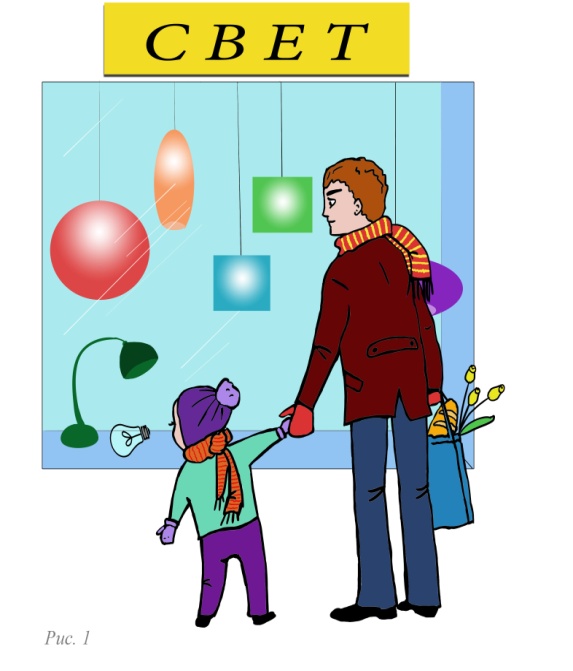  4) Пальчиковая гимнастика   с использованием шариков Су - джок:                                                    «Мамины помощники»  Раз, два, три, четыре, мы посуду перемыли:       Чайник, чашку, ковшик, ложку и большую поварешку.                                    Мы посуду перемыли, только чашку мы разбили,      Ковшик тоже развалился, нос у чайника отбился,                           Ложку мы чуть-чуть сломали, так мы маме помогали!5) Игра: Кто  лишний  и  почему?Мама,  папа, доктор. Брат,  сестра,  друг.Мама,  соседка,  бабушка,  дочка.Игра: Какое  слово  не  подходит?Дочь,  дочка, дочиста,  дочурка.Бабушка,  бабуля,  бублик,  бабуся.6) Расскажи  о  своей  маме  (бабушке)  по  плану:1.      Как  зовут  твою маму.2.      Какая  у  неё  профессия.3.      Сколько  у  неё  детей.4.      Что  она  делает  дома.5.      Любимое  занятие  твоей  мамы.6.      Как  выглядит  твоя  мама.7.      Как  ты  ей  помогаешь. 7) ИГРА-ОБЪЯСНЕНИЕ "ВОТ ТАК ПОДАРОК!" 

Воспитатель показывает портрет мальчика и предлагает послушать – что сын рассказал о своем подарке для мамы (выразительно декламирует стихотворение, изображая голос мальчика). 
Чудный день - Восьмое марта,  
Распирает счастье грудь, 
Подарить хочу я маме 
В этот праздник что-нибудь. 
Я умоюсь ей в подарок, 
Ей в подарок причешусь, 
Влезу в новую рубаху 
И духами надушусь! 

Я зайду на кухню прямо, 
(Соберется там семья!) 
И скажу: "Ну, здравствуй, мама! 
Мой подарок – это я!" 

После слушанья, дети отвечают на вопросы воспитателя по содержанию стихотворения, объясняют – почему оно шуточное, оценивают «подарок» мальчика, рассказывают – что лучше подарить маме, обсуждают – какие подарки мальчик может сделать своими руками.  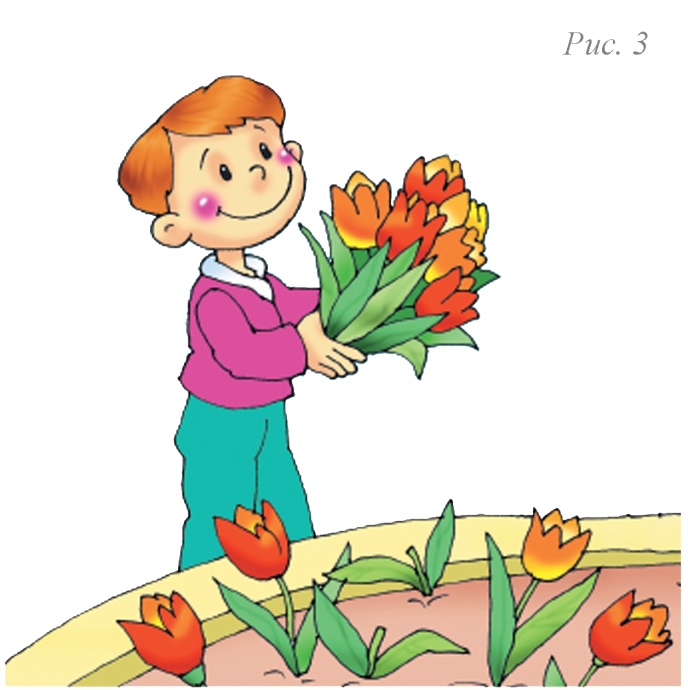 3. Завершающая часть (игровая релаксация):Пальчиковая игра«Мамин праздник»Первые подснежники(Ладошки сжать друг с другом иокруглить – «Тюльпан»)Я в руках несу.(Сжать ладони в кулачки, держать перед собой)Нежные цветочкиМаме подарю.(Вытягиваем руки вперед, ладони вверх)Будь всегда красивой,Нежной, как цветы.(Обводим овал лица)Хорошо, что рядомЕсть со мною ты.( Прижать ладони к груди)                                                 Занятие № 17.  Тема: «Весна».Задачи: Уточнить и систематизировать представления детей о весенних изменениях в природе, название весенних месяцев; характерные признаки весны;  развивать словарь по данной теме.Оборудование:  картинки на тему весна, шарики и колечки «Су – Джок», мяч.  1. Вводная часть (игровой разогрев). - Здравствуйте! Давайте начнём наше занятие с игры.На лужайке поутруМы затеяли игру.Я – подснежник, ты вьюнок.Становитесь в наш кружок.Раз, два, три, четыре-Раздвигайте круг пошире.А теперь мы ручейки,Побежим вперегонки.Прямо к озеру спешим,Станет озеро большим.Становитесь в круг опять-Будем в солнышко играть.Мы – веселые лучи.Мы резвы и горячи.2. Рабочая часть.Загадки:Зазвенели ручьи,Прилетели грачи.Кто скажет, кто знает,Когда это бывает? (весной)Бегу я как по лесенке,По капельке звеня.Издалека по песенкеУзнаете меня (ручей)Лежало одеялоМягкое, белое,Солнце припекло-Одеяло потекло. (снег)Приходит с добромВеет тепломСветом солнечным красна,А зовут ее … (весна) .- Да, ребята, вот и наступила весна - красна. А почему говорят «весна - красна?»(Весна красивая).-Так в народе называли весну, потому что она очень красивая, ее приходу все радовались: и дети, и взрослые.-А какие весенние месяцы вы знаете? (март, апрель, май) .-А сейчас, какой месяц, ребята?-Ребята, как в народе называли март? (март - капельник)-Почему? (Снег тает, с крыш свисают сосульки и, когда солнышко пригревает, сосульки начинают таять и капает капель) .(снег на крышах тает, капает вода) .- А как называли апрель? (апрель-водолей) .- Почему? (Снег тает, течет вода, лужи, ручьи, реки разливаются)- Как называли май? (май цветень) .- Почему? (В мае расцветают деревья и кустарники, распускаются в мае в лесу ландыши и медуницы) .- Ребята, а зиму с весной не перепутаете? Давайте, проверим.- Зима ушла, а весна … (пришла) .-Зима холодная, а весна … (теплая) .- Зимой солнце морозит, а весной (греет) .- Зимой сугробы высокие, а весной (низкие) .- Зимой надевают шубы, а весной (куртки) .Ребята, хорошо ли вы знаете приметы весны?- Что весной бежит, журчит? (ручей) .-Что весной капает, звенит? (капель) .-Что весной греет, светит, припекает? (солнце) .Ребята, скажите :-весеннее солнышко какое? (Яркое, весеннее, лучистое, теплое, ласковое, доброе, большое, радостное). – весенние облака какие? (легкие, светлые, пушистые). – весеннее небо какое? (высокое, чистое, голубое). – весенняя травка какая? (молодая, зеленая, первая, нежная, душистая, долгожданная).Пальчиковая гимнастика   с использованием шариков Су - джок: «Весна идёт»На орех взобрался Миша.С ветки даль ему видна.Смотрит на холмы и крыши-Не идёт ли к нам весна?За деревней, за долинойГде прозрачен небосвод.Клин увидев журавлиныйЗакричал: «Весна идёт!» 3. Завершающая часть (игровая релаксация):Игра «Скажи правильно». Выбери правильный ответ.Распускаются листочки или кочки?Порхают птички или лисички?Тает снежинка или слезинки?Журчат ручьи или грачи?Прилетают насекомые или птицы?Занятие № 18.  Тема: «Весна».Задачи:  Закрепить представления о весне и ее приметах. Уточнить, расширить и активизировать  словарь по теме «Весна» (весна, оттепель, солнце, облако, сосулька, капель, проталина,  лужа, ручей). Совершенствовать грамматический строй речи (образование однокоренных слов), навык слогового анализа, синтаксическую сторону речи (составлять простые распространенные предложения).  
Оборудование:  музыка Вивальди Весна «Времена года»,
картинки на тему весна, шарики и колечки «Су – Джок», мяч.  1. Вводная часть (игровой разогрев).Сегодня утром у двери нашей группы я обнаружила конверт с надписью “Детям старшей группы”. Я решила дождаться вас и посмотреть, что за письмо нам пришло. Да вот положила конверт, а куда не помню. Ещё на конверте было написано “Сказка”. Помогите мне его найти! (дети ищут конверт).2. Рабочая часть.  Хотите узнать, что за сказка там спряталась? Давайте почитаем!“Жили-были четыре времени года: Зима, Весна, Лето и Осень. Жили они дружно и по очереди правили всем миром: 3 месяца – Зима, 3 месяца – Весна, 3 месяца – Лето и 3 месяца – Осень. Но однажды Зима решила, что она самая главная и не захотела уступить место Весне. Загрустили под снежным покрывалом растения. Птицы перестали петь песни. Люди устали топить печи, чтобы хоть немного согреться. Забеспокоились Осень и Лето. А Весна сказала: “Не печальтесь! У меня есть чудо, которое поможет победить холод”. Ребята, а дальше ничего нет. Листок оборван. Но в конверте лежат карточки, на которых нарисованы лампочка, костёр и солнце (выставляются на доску). Как вы думаете, что из этого может быть чудом, которое поможет Весне? (ответы детей). Действительно, солнце – самое большое и доброе чудо. А ещё оно какое?1. Игра “Сравни и назови”.Я начинаю фразу, а заканчивает её тот, кому в руки попадает мяч.солнце жёлтое, как …солнце круглое, как …солнце ласковое, как …солнце тёплое, как …солнце весёлое, как …солнце горячее, как …солнце румяное, как … и т.д. -А теперь давайте прислушаемся? (включается аудиозапись “Ручей” и дети слушают музыку). Как же солнце помогло весне? Что оно сделало? Что вы услышали? (шум, журчанье ручья).   Звучит музыка Вивальди Весна «Времена года». 
 
Звонко с крыши капли скачут, 
Над окном сосульки плачут. 
Скачут капли мне в ладошку, 
И на бабушкину кошку, 
На ступеньки, на перила. 
Кошка даже рот открыла. 
Звонко скачут капли с крыши. 
К нам весна идет. 
Мы слышим: Кап! Кап! Кап! Кап!   -Что капало с крыши в стихотворении, которое я прочитала?      ( капли)
-Что начинается на припеке с крыш ранней весной? (капель)
-Как можно назвать маленькую каплю? (капелька) -Если капли капают, какие они? (капающие)
 -Давайте повторим все слова одной семейки, начиная со слова капать. ( капать, капля, капель, капелька, капающие). 
  Молодцы!2. Упражнение «Раздели на слоги».  Воспитатель ставит на стол тазик, наполненный камешками.
Посмотрите, как много капель накапало в наш тазик. Опустите в него руки  возьмите один камешек. Какая цифра на нем? Выберите картинку с такой цифрой.
Дети опускают руки в тазик и берут себе камешки, находят картинку с указанной цифрой.
Посмотрите на картинку скажите что это и разделите его на слоги. Прохлопайте слово.  ( Сол-ныш-ко   три слога,    Со-суль-ка  три слога). 3. Игра  «Приметы весны».  
Воспитатель приглашает детей пройти на ковер и берет в руки мягкую игрушку солнышко.
Сейчас мы будем передавать солнышко друг другу по кругу и вспоминать приметы весны, которые наблюдали на прогулке, по дороге в детский сад. Солнце светит ярко и пригревает.
Передаю солнышко стоящему рядом ребенку.
(На солнце снег начал таять. Появились первые проталинки вокруг деревьев. Побежали веселые ручейки. Ночи стали короче, а дни длиннее).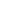 4. «Составь предложение».  
Работа с  предметными картинки.   На  интерактивной доске появляются  картинки 
Составьте предложения о своих предметах. В предложении обязательно скажите, какие у вас предметы. Думаю, что картинка вам поможет.
(Весной светит яркое солнышко.  На крышах появляются длинные сосульки. 
Появились первые  проталины. Звонко поют птицы.
Молодцы! Из ваших предложений можно составить рассказ о весне. Кто может это сделать?  Рассказывает  ребенок.
( Весной светит яркое солнышко. На крышах появляются длинные сосульки.  Около дерева появились первые проталины.  Звонко поют птицы.
Получился замечательный рассказ. Действительно, к нам пришла весна, и всю неделю мы будем говорить о ее приметах.5. Пальчиковая гимнастика   с использованием шариков Су - Джок:Шаловливые сосульки Сели на карниз. Шаловливые сосулькиПосмотрели вниз. Посмотрели, чем заняться? Стали каплями кидаться. Две сосульки вниз смотрелиИ на солнышке звенели:Кап-кап, дзинь-дзинь,  Кап-кап, дзинь – дзинь.Ю. Клюшников3. Завершающая часть (игровая релаксация):Стих Запрещается!Сосать сосульку – вот беда!Нам строго запрещается.Но почему она тогдаСОСУЛЬКОЙ называется?Я сосульку не сосу.Я её домой несу.Стало ей от солнца жарко.Мне её ужасно жалко.Пусть всё лето, целый годВ холодильнике живёт.       (Анна Горбунова)Занятие № 19Конспект занятия логопедического кружка с применением средств ИКТ в старшей группе «Чудо, которое поможет победить холод»Коррекционно-образовательные цели. Обучение составлению рассказа по опорным картинкам, обеспечение целостного восприятия картины. Формирование словаря по теме «Весна». Уточнение и расширение представлений о ранней весне и ее признаках.Коррекционно-развивающие цели. Развитие связной речи, совершенствование грамматического строя речи, уточнение и расширение словаря по теме «Приметы весны», развитие творческого воображения. Развитие зрительного вни¬мания, речевого слуха, чувства рифмы, тонкой и артикуляционной моторики, координации речи с движением.Коррекционно-воспитательные цели. Формирование навыков сотрудничества, взаимодействия, доброжелательности, самостоятельности, ответственности. Воспитание любви и бережного отношения к природе.Оборудование. Сюжетные картины с признаками весны, переносной ноутбук; мультимедийная презентация «Весна в лесу», аудио-запись «Звуки весны»; аудио-запись песни «Капельки», мяч, фишки шарики и колечки «Су – Джок»..1.	Вводная часть  (игровой разогрев).- Здравствуйте, ребята! Я очень рада видеть вас! Сегодня нас ждут увлекательные игры и ещё много чего интересного. Я хочу, чтобы у нас всё получилось, и целый день было хорошее настроение!- Сядет тот, кто назовёт весеннее слово и за это получит часть разрезной картинки. (звучит мелодия)2. Основная часть.- Отгадайте загадку.Светает рано по утрам,Проталины и тут и там.Ручей шумит, как водопад,Скворцы к скворечнику летят,Звенят под крышами капели,Медведь с еловой встал постели,Всех солнышко тепло ласкает, –Кто это время года знает? (Весна.)Весна – это особое время года. Время пробуждения природы от зимнего сна, когда все оживает, расцветает, радуется наступившему теплу. Вы уже догадались, что сегодня говорить мы будем о весне.1.	Игра «Подскажи словечко». [Развитие речевого слуха, чувства рифмы.] Если логопед предполагает, что выполнение задания вызовет у детей затруднения, можно поместить на коврограф предметные картинки-подсказки.Логопед. А теперь поиграем в знакомую вам игру «Подскажи словечко». Если вы хорошо знаете приметы весны, то вы легко справитесь с этим заданием.Ой, беда! Ой, беда!Тает снег, кругом вода.Не обуешь валенки,На снегу...Дети. ...Проталинки.Логопед.	Самый первый день весны,Самый-самый первый.На опушке у сосныРаспустилась...Дети. ...Верба.Логопед.	Рад весне братишка СашаИ собака рада Жулька.На припеке, с крыши нашейУтром свесилась...Дети. ...Сосулька.Логопед.	Снег в лесу.Сугробов много.Но слышна синицы трель.С крыши, прямо на дорогуЗвонко капает...Дети. ...Капель.Логопед.	На реке и треск, и гром.Это значит ледолом.На реке лед идет,Это значит...Дети. ...Ледоход.Логопед. Молодцы! Отлично! Похлопайте себе! После сна вы обведете по точкам и раскрасите веточку вербы и сосульки.2. Презентация «Весна» или «Весна в лесу»Л.    Ребята, скажите, без чего не бывает весны?Д. "Не бывает весны без солнышка (без сосулек, без ручейков, без луж, без одуванчиков, без насекомых, без птиц, без листочков, без ледохода)".3. Запах весны.Логопед: Представьте, если бы картины о весне могли бы пахнуть, какие запахи  мы могли бы почувствовать? А  хотите узнать?Логопед предлагает детям закрыть глаза, достает  и подносит к лицу каждого ребенка поднос с тающим снегом, мокрой землей, и зеленой проросшей травой. А теперь откройте глаза и расскажите о своих ощущениях, что вы чувствовали.Логопед: Ребята вы почувствовали, чем пахнет ранняя весна.4. Как услышать весну в лесу? Л. Весну можно увидеть на улице, на фотографии, на картине. А можно ли услышать весну? Как?  Как по звукам понять, что пришла весна? (капают капли сосулек, звенят ручейки, поют птицы и т.д.) Л. Послушайте звуки весны, и отгадайте что это? Включить запись: шума ветра, пение птиц, журчание ручейка; поиграть несколько раз. -Звуки весны звонкие, веселые, ласковые. - Капели поют звонкую песню, о веселом солнышке. - Звуки  у весны как у ручья веселые, легкие, игривые. - Птички поют о весне задорную, шутливую, озорную песню. 5. Чудо, которое поможет победить холод.Загадка о солнцеТы весь мир обогреваешьТы усталости не знаешь,Улыбаешься в оконце,И зовут тебя все ... (солнце)Л. Как ласково можно назватьСолнце? (Солнышко)Л. Молодцы! А теперь постарайтесь придумать как можно больше слов про: весеннее солнышко.Л. Солнце, какое? (Яркое, весеннее, лучистое, теплое, ласковое, доброе, большое, радостное). Л. Замечательно! Молодцы! Подберите как можно больше слов про то, что делает весной солнце.Д. Солнце - свети, пригревает, ласкает.6. Мимические упражненияЛогопед: выразите радость людей от встречи с весной. Покажите как вам тепло и приятно, вы греетесь на солнышке. Представьте себя доброй и ласковой  Весной. Пригрело солнышко, снег растаял, и попало медведю в берлогу. Показать, как медведь испугался, удивился, огорчился, а потом обрадовался, поняв, что пришла весна. 7.Солнце даёт вам маленькие солнышки. Упражнения с шариками Су –Джок (жёлтый цвет)Ежик колет нам ладошки,Поиграем с ним немножко.Ежик нам ладошки колет –Ручки к школе нам готовит. (Прокатывание вперёд - назад, по кругу)Логопед: Пальчиковая игра "Заботливое солнышко"Солнце с неба посылаетЛучик, лучик, лучик.И им смело разгоняетТучи, тучи, тучи.Летом нежно согреваетЩечки, щечки, щечки.А весной на носик ставитТочки-точки-точкиЗолотят веснушки деток.Очень нравится им это!	Прокатывание по большому пальцу.Прокатывание по указательному пальцу.Прокатывание по среднему пальцу.           По безымянному.	По мизинцу.(То же на другой руке).3. Завершающая часть (игровая релаксация):Улыбаются все люди -Весна, весна, весна!	Идут по кругу.Она везде, она повсюдуКрасна, красна, красна!	Поднимают руки над головой и ритмично хлопают в ладоши.По лугу, лесу и полянкеИдет, идет, идет!	Ритмично шагают на месте.На солнышке скорей погретьсяЗовет, зовет, зовет!	Взмахивают обеими руками к себе.И в ручейке лесном задорноЗвенит, звенит, звенит!	Ритмично щелкают пальцами.По камушкам в реке широкойЖурчит, журчит, журчит!	Потирают ладони.Разносит запахи по всюдуЦветов, цветов, цветов!	Делают из пальцев «бутон».И все живое сразу слышитВесенний звон!	Прикладывают руку к уху.Хлопают в ладоши.Логопед. Что вам сегодня показалось самым интересным на занятии? Почему?- Солнышко дари вам свои сладкие лучики.Занятие № 20Тема: «Весна. Перелетные птицы»Коррекционно-образовательные цели. Актуализация словаря по теме «Весна». Формирование целостного впечатления об изображенном на картине «Грачи прилетели». Совершенствование грамматического строя речи.  Коррекционно-развивающие цели. Развитие связной речи, фонематических представлений, мышления, артикуляционной моторики и мелкой моторики.Коррекционно-воспитательные цели. Формирование доброжелательности, самостоятельности, инициативности, ответственности. Развитие чувства справедливости. Воспитание бережного отношения к природе.Оборудование. Магнитная доска, аудиозаписи П.И. Чайковский «Апрель», «Пение птиц», презентация «Перелетные птицы», репродукция картины А.К. Саврасова «Грачи прилетели», плоскостные изображения перелетных птиц (грач, ласточка, чиж, соловей, скворец, аист) и деревьев (дуб, сосна, береза), скворечника;  шарики и колечки Су - Джок.Предварительная работа. Наблюдение за перелетными птицами во время прогулки, уточнение понятия «перелетные птицы», расширение словаря по теме «Перелетные птицы». Наблюдение за весенними изменениями в природе, изготовление скворечников для птиц.Ход занятия1. Вводная часть  (игровой разогрев). [Объявление темы занятия. Создание эмоционально положительного фона. Совершенствование грамматического строя речи (образование однокоренных слов).]Логопед приглашает детей в кабинет. В кабинете тихо звучит запись пьесы П. И. Чайковского «Подснежник». Дети здороваются с логопедом и встают рядом со стульчиками. Логопед выключает магнитофон и читает стихотворение. Дети занимают места около стульчиков, стоящих полукругом перед мольбертом.Логопед. Здравствуйте, ребята! Сегодня на занятии мы продолжим разговор о весне. Послушайте стихотворение. Сядет тот, кто запомнит и назовет хотя бы одну примету весны из этого стихотворения.Весна пришла по снежному, По влажному ковру. Рассыпала подснежники, Посеяла траву. Барсучьи семьи к сроку Из норок подняла. Березового соку Ребятам раздала. В берлогу заглянула: — А ну вставай, медведь! — На веточку дохнула — Пора зазеленеть! Теперь весна-красавица Зовет со всех концов Гусей, стрижей и аистов, Кукушек и скворцов.Дети называют по одной примете весны и садятся. Логопед предлагает им перечислить не названные приметы.Основная часть.2. Рассматривание картины А. К. Саврасова «Грачи прилетели» и беседа по ней. [Формирование целостного впечатления об изображенном на картине. Развитие диалогической речи. Уточнение и активизация словаря по теме «Весна».]Логопед. В стихотворении говорится:«Теперь весна-красавица Зовет со всех концов Гусей, стрижей и аистов, Кукушек и скворцов».Кто это такие? Как мы называем их?Дети. Это перелетные птицы.Логопед.Молодцы ребята. Давайте все вместе послушаем перелетных птиц, их весеннее щебетание. (Презентация, слайд №2)Логопед. Что вы знаете о перелетных птицах?1-й ребенок. Они улетают в теплые края осенью, а возвращаются к нам весной.2-й ребенок. Они прилетают и начинают строить гнезда, выводят птенцов.Логопед. Верно. Давайте вместе посмотрим картину великого русского художника Алексея Кондратьевича Саврасова «Грачи прилетели». (Презентация, слайд №3).Логопед.Кто нам поможет ответить на вопрос: каких птиц изобразил художник?3-й ребенок. Художник изобразил грачей.Логопед. Как вы думаете, что делают грачи?4-й ребенок. Они строят гнезда на березах и собираются выводить птенцов.Логопед. Перечислите все, что делают грачи.1 -й р е б е н о к. Летают, кричат.2-й ребенок. Строят гнезда.3-й ребенок. Носят в клювах веточки и травинки.4-й ребенок. Один грач ходит по снегу и ищет веточки.Логопед. Верно. В грачином поселении кипит работа. Шумные грачи строят гнезда и громко кричат: «Кра! Кра!» Они первыми вернулись к нам из теплых стран и принесли весну на крыльях. Какие приметы весны вы видите на картине?Логопед организует беседу. Если ответы детей недостаточно развернуты, он сам делает более развернутые умозаключения.1-й р е б е н о к. Небо серое, покрыто облаками, но среди облаков видны голубые просветы.2-й ребенок. Через них пробиваются солнечные лучи3-й ребенок. Снег тает. Он стал мокрым, рыхлым, грязным.4-й ребенок. Побежали ручьи, и среди деревьев стоит вода.Логопед. Молодцы. Вы очень хорошо рассказали об изображенном на картине.Логопед убирает картину с мольберта и приглашает детей за стол.3. Подвижное упражнение «Гуси возвращаются*. [Координация речи с движением, развитие творческого воображения.]Логопед. Из теплых стран к нам возвращаются дикие гуси. Выходите, ребята, на полянку (Логопед приглашает детей на ковер). Подул теплый ветерок «Ш-ш-ш» и мы с вами превращаемся в птиц. (Дети произносят «Ш-ш-ш» вслед за логопедом и становятся в круг)Логопед. Молодцы! Снова подул теплый ветерок «Ш-ш-ш» и мы снова становимся мальчиками и девочками.4. Отгадывание загадок. [Развитие речевого слуха, мышления, связной речи.]Логопед предлагает детям сесть на свои места.Логопед. Отгадайте мои загадки о перелетных птицах и объясните, как вы это сделали (Презентация, Слайд №4-13).Прилетает к нам с теплом, Путь проделав длинный. Лепит домик над окном Из травы и глины.1 -й р е б е н о к. Это ласточка. Она прилетает к нам весной из теплых стран. Свое гнездо она лепит из глины. Логопед. Верно. А вот и вторая загадка.Кто без нот и без свирели Лучше всех заводит трели, Голосистее, нежней? Кто же это?2-й ребенок. Соловей! Он поет лучше всех. У него нежный голос.Логопед. Очень хорошо.  Слушайте третью загадку. На шесте дворец, Во дворце певец, А зовут его...3-й ребенок. Скворец. Скворечники часто устанавливают на шестах. А еще скворцы — хорошие певцы.Логопед. Правильно. И наконец, последняя загадка.Черный, проворный,Кричит: «Крак!»Червякам враг.4-й ребенок. Это грач. Он черный, кричит: «Крак!» Он питается червями.Логопед. Замечательно. Вы не только отгадали мои загадки, но и дали правильные объяснения. 5. Игра с шариками и колечками Су – Джок  « Перелетные птицы».Тили – тели, тиле – тели,С юга птицы прилетели!Дети катают Су – Джок между ладонями.Прилетел к нам скворушка – серенькое перышко .Жаворонок, соловей, торопились, кто скорей .Цапля, лебедь, утка, стриж, аист, ласточка и чиж –Поочередно одевают колечко на пальчики, начиная с мизинца правой руки.Все вернулись, прилетели,Песни звонкие запели !Дети катают Су – Джок между ладонями.10. Окончание занятия. [Оценка работы детей.]Логопед предлагает детям вспомнить, чем он занимались, в какие игры играли, что им понравилось делать. Затем логопед оценивает деятельность каждого ребенка на занятии.Список литературыГорюнова Т. М. Развитие детей раннего возраста: Анализ программы дошкольного образования. – М.: ТЦ Сфера, 2009. Картушина М.Ю. Конспекты логоритмических занятий с детьми 2-3 лет. – М.: ТЦ Сфера, 2007. Самые маленькие в детском саду. (Из опыта работы московских педагогов) / Авт. сост. В. Сотникова. – М.: ЛИНКА-ПРЕСС. 2005. – с. 79. Смирнова Е. А. Система развития мелкой моторики у детей дошкольного возраста. – М.: Изд-во: Детство-пресс, 2013. Трясорукова Т.П. Игры для дома и детского сада на снижение психо- эмоционального и скелетно-мышечного напряжения / Т.П. Трясорукова. – Изд.3-е, стер. – Ростов на Дону: Феникс, 2013. Тышкевич И.В. Развивающие игры для детей от 1 до 3 лет / И. В. Тышкевич. – Минск: «Попурри», 2010. Янушко Е. А. Развитие мелкой моторики рук у детей раннего возраста: методическое пособие для воспитателей и родителей. – М.: Мозаика-  синтез, 2009.Название курсаКол-во занятий в месяцКол-во занятий в годДлительность занятий, мин.Кол-во воспитанниковРазвитие мелкой моторики рук детей младшего дошкольного возраста посредством методики Су-Джоку.4 занятия в 1 группе.2010 23МесяцСодержание образовательной деятельностиЦель:Развивающая предметно - пространственная средаСентябрь1-2 неделяЗанятие №1. Тема: «Встреча с мамой Ежихой и ежатами».Способствовать закреплению знаний основных цветов (красный, зеленый, желтый, синий), знаний о величине (большой-маленький), форме предмета (круглый), поверхности предмета (колючий).2.Использовать чувства познания: зрение, слух, осязание при закреплении в игре основных приемов работы с колючим шариком -массажором ( Су-джок-терапия):- вращение шарика между ладонями;-прокатывание шарика в ладонях вперед и назад;- сжимание шарика в кулачок и разжимание.3. Стимулировать Су-джок-массажором речевые области в коре головного мозга.4. Развивать мелкую моторику и координацию движения обеих рук. Стимуляция осязательной активности.5. Развивать психические процессы (ощущение, внимание, воображение, память, мышление).: разноцветные шарики Су-джок массажоры (четыре основных цвета), мнемотаблица по сказке «Разноцветные ёжики», мелодия «Звуки леса», мяч, игрушка ёжик.3-4 неделяЗанятие № 2.  Тема: «Ёжик».воздействовать на биологически активные точки кистей рук с помощью Су–Джок массажёра, при этом стимулируя речевые зоны коры головного мозга.шарики Су джок, игрушка ёжик, маска ёжика.Октябрь1-2 неделяЗанятие № 3. Тема: «Грибы»уточнение, расширение и активизация словаря по теме « Грибы». Воздействовать на биологически активные точки кистей рук с помощью Су–Джок массажера, при этом стимулируя речевые зоны коры головного мозга. массажные кольца, картинки грибы, корзинка, шерстяные нитки.3-4 неделяЗанятие № 4.  Тема: «Волшебные шарики»воздействовать на биологически активные точки кистей рук с помощью Су–Джок массажера, при этом стимулируя речевые зоны коры головного мозга.разноцветные шарики Су-джок массажёры (четыре основных цвета,   массажные кольца, вязаный шарик. Ноябрь 1-2 неделяЗанятие № 5.  Тема: «Сказка Ёжик»воздействовать на биологически активные точки кистей рук с помощью Су–Джок массажера, при этом стимулируя речевые зоны коры головного мозга.разноцветные шарики Су-джок массажоры (четыре основных цвета),   массажные кольца,3-4 неделяЗанятие № 6. Тема: «Фрукты»развивать речь по теме «Фрукты», обогащать словарь прилагательными. Воздействовать на биологически активные точки кистей рук с помощью Су–Джок массажера, при этом стимулируя речевые зоны коры головного мозга. разноцветные шарики Су-джок массажоры (четыре основных цвета), Ежиха, колокольчик, массажные кольца, картинки фрукты, муляжи овощей и фруктов, мешочек, кусочки разных фруктов на тарелочке.Декабрь 1-2 неделяЗанятие № 7. Тема: «Наши пальчики».Воздействовать на биологически активные точки кистей рук с помощью Су–Джок массажера, при этом стимулируя речевые зоны коры головного мозга. разноцветные шарики Су-джок массажоры (четыре основных цвета), колечки, ежиха. 3-4 неделяЗанятие № 8. Тема: «Овощи»расширять словарный запас по теме овощи. Воздействовать на биологически активные точки кистей рук с помощью Су–Джок массажера, при этом стимулируя речевые зоны коры головного мозга. разноцветные шарики Су-джок массажоры (четыре основных цвета, колечки, картинки овощей, мяч.Январь 1-2 неделяЗанятие № 9.  Тема: «Поздняя осень».знакомить с сезонными явлениями поздней осени, расширять представления о творчестве композиторов. Воздействовать на биологически активные точки кистей рук с помощью Су–Джок массажера, при этом стимулируя речевые зоны коры головного мозга. Пьеса П. И. Чайковского «Ноябрь» (из цикла «Времена года»), разноцветные шарики Су-джок массажоры (четыре основных цвета), колечки, мнемо- квадраты. 3-4 неделяЗанятие № 10.  Тема: «Зимние забавы».активизация и актуализация по теме «Зимние забавы»; учить составлять простые предложения по сюжетным картинкам; продолжать совершенствовать грамматический строй речи: учить согласовывать прилагательные с именами существительными в роде и числе; тренировать артикуляционный аппарат: удерживать язык в определённом положении, правильно направлять воздушную струю, тренировать мышцы щёк; учить правильно артикулировать, чётко произносить слова. Воздействовать на биологически активные точки кистей рук с помощью Су–Джок массажёра, при этом стимулируя речевые зоны коры головного мозга.CD «Музыка для релаксации». Мяч, листы тонкой белой бумаги на каждого ребёнка, обруч, сюжетные картинки «Зимние забавы», разноцветные шарики Су-джок массажёры (четыре основных цвета), колечки.Февраль 1-2 неделяЗанятие № 11.  Тема: «Зимние забавы».активизация и актуализация по теме «Зимние забавы»;   воздействовать на биологически активные точки кистей рук с помощью Су–Джок массажёра,  при этом стимулируя речевые зоны коры головного мозга.картина «Зимние забавы», снежки из ваты - 20шт., картинки (шапка, сандалии, кепка, шуба, коньки, санки, лыжи), музыкальный центр, DVD диск с музыкой А. Вивальди «Зима», доска, магниты; разноцветные шарики Су-джок массажоры (четыре основных цвета), колечки. 3-4 неделяЗанятие № 12.  Тема: «Новогодний праздник».Закрепление представлений о новогоднем празднике. Уточнение, расширение и активизация словаря по теме «Новогодний праздник» (елка, хоровод, карнавал, маска, украшение, подарок, конфетти, Дед Мороз, Снегурочка; веселый, праздничный, новогодний; украшать, дарить, получать, вынимать, вешать). Совершенствование грамматического строя речи (подбор однокоренных слов к слову елка). Совершенствование навыка слогового анализа. Воздействие на биологически активные точки кистей рук с помощью Су–Джок массажёра,  при этом стимулируя речевые зоны коры головного мозга. Развитие речевого дыхания, диалогической речи, зрительного внимания, мышления, артикуляционной, тонкой и общей моторики, координации речи с движением. Воспитание активности, инициативности, доброжелательных взаимоотношений с детьми в процессе игровой деятельности. Магнитная доска, разрезные картинки на новогоднюю тему, снежок, украшенная елочка, фигурка Деда Мороза, фигурки детей, магнитофон, еловые ветки, тарелочка с очищенным мандарином, картинки, разноцветные шарики Су-джок массажёры (четыре основных цвета), колечки.Март 1-2 неделяЗанятие № 16.  Тема: «Женский день - 8 Марта».Развитие связной речи у детей в процессе активной межличностной коммуникации с использованием различных вспомогательных средств.  картинки 8 марта, шарики и колечки «Су – Джок», мяч, фишки.3-4 неделяЗанятие № 15.  Тема: «ПДД».Формирование осознанно-правильного отношения к соблюдению правил дорожного движения в качестве пешехода. Закрепить в речи детей слова: пешеход, пассажир, тротуар; закрепить в речи названия дорожных знаков.жезл, дорожные знаки, шарики и колечки «Су – Джок», мяч. Апрель 1-2 неделяЗанятие № 17.  Тема: «Весна».Уточнить и систематизировать представления детей о весенних изменениях в природе, название весенних месяцев; характерные признаки весны;  развивать словарь по данной теме.картинки на тему весна, шарики и колечки «Су – Джок», мяч3-4 неделяЗанятие № 18.  Тема: «Весна».Закрепить представления о весне и ее приметах. Уточнить, расширить и активизировать словарь по теме «Весна» (весна, оттепель, солнце, облако, сосулька, капель, проталина,  лужа, ручей). Совершенствовать грамматический строй речи (образование однокоренных слов), навык слогового анализа, синтаксическую сторону речи (составлять простые распространенные предложения).  музыка Вивальди Весна «Времена года»,
картинки на тему весна, шарики и колечки «Су – Джок», мяч. Май 1-2 неделяЗанятие № 19Тема: «Чудо, которое поможет победить холод»Обучение составлению рассказа по опорным картинкам, обеспечение целостного восприятия картины. Формирование словаря по теме «Весна». Уточнение и расширение представлений о ранней весне и ее признаках.Развитие связной речи, совершенствование грамматического строя речи, уточнение и расширение словаря по теме «Приметы весны», развитие творческого воображения. Развитие зрительного вни¬мания, речевого слуха, чувства рифмы, тонкой и артикуляционной моторики, координации речи с движением.Формирование навыков сотрудничества, взаимодействия, доброжелательности, самостоятельности, ответственности. Воспитание любви и бережного отношения к природе.Сюжетные картины с признаками весны, переносной ноутбук; мультимедийная презентация «Весна в лесу», аудио-запись «Звуки весны»; аудио-запись песни «Капельки», мяч, фишки шарики и колечки «Су – Джок»..3-4 неделяЗанятие № 20Тема: «Весна. Перелетные птицы»Актуализация словаря по теме «Весна». Формирование целостного впечатления об изображенном на картине «Грачи прилетели». Совершенствование грамматического строя речи.  Развитие связной речи, фонематических представлений, мышления, артикуляционной моторики и мелкой моторики.Формирование доброжелательности, самостоятельности, инициативности, ответственности. Развитие чувства справедливости. Воспитание бережного отношения к природе.Магнитная доска, аудиозаписи П.И. Чайковский «Апрель», «Пение птиц», презентация «Перелетные птицы», репродукция картины А.К. Саврасова «Грачи прилетели», плоскостные изображения перелетных птиц (грач, ласточка, чиж, соловей, скворец, аист) и деревьев (дуб, сосна, береза), скворечника;  шарики и колечки Су - Джок.Имя ребенкаСформированность  мелкой моторики пальцевРазвитие связной речиРазвитие внимания и усидчивостиИтогКарина Б.нннНЛилия Б.ннннМатвей Б.сснСАлёна Б.сннНАлисия В.нннНКристина В.нснНДиана Г.ннннКсюша Д.ннннДемид Д.сссСМаша К.нннНЗахар К.сннНМилана К.сснСАнна К.нннНКирилл Л.нннНДаниил Н.снсСВиталина Н.ннннВика О.сссССвета С.ннннТаисия С.сссСДаша Т.сснСТихон Ф.нннНВова Ч.ссНСКирилл Ч.нннНИмя ребенкаСформированность  мелкой моторики пальцевРазвитие связной речиРазвитие внимания и усидчивостиИтогКарина Б.сссСЛилия Б.снНнМатвей Б.свсСАлёна Б.вссСАлисия В.сссСКристина В.свсСДиана Г.сссСКсюша Д.ннсНДемид Д.вввВМаша К.сснСЗахар К.снсСМилана К.ввсВАнна К.сснСКирилл Л.снсСДаниил Н.всвВВиталина Н.нссСВика О.всвВСвета С.сссСТаисия С.вввВДаша Т.сссСТихон Ф.сссСВова Ч.ввсВКирилл Ч.сссСУлыбаются все люди -Весна, весна, весна!Идут по кругу.Она везде, она повсюдуКрасна, красна, красна!Поднимают руки над головой и ритмично хлопают в ладоши.По лугу, лесу и полянкеИдет, идет, идет!Ритмично шагают на месте.На солнышке скорей погретьсяЗовет, зовет, зовет!Взмахивают обеими руками к себе.И в ручейке лесном задорноЗвенит, звенит, звенит!Ритмично щелкают пальцами.По камушкам в реке широкойЖурчит, журчит, журчит!Потирают ладони.Разносит запахи по всюдуЦветов, цветов, цветов!Делают из пальцев «бутон».И все живое сразу слышитВесенний звон!Прикладывают руку к уху.Хлопают в ладоши.Га-га-га, га-га-га, Дома стаяли снега. Га-га-га, га-га-га. Облетаем облака. Выше! Ниже!Бегут по кругу, взмахивая руками, как крыльями.Меняют направление движения.На бегу поднимаются на носочки, вновь опускаются.Вижу! Вижу!На бегу поднимаются на носочки,Вот знакомая река! Над просторами долин Развернись, гусиный клин! — Мы вернулись! Мы вернулись!вновь опускаются. Вновь бегут на носочках. Меняют направление движения.Останавливаются, встают лицом в круг, машут воображаемыми крыльямиМы родной земли коснулись!А. МашутисПриседают.